Lesson 20:  Vectors and Stone Bridges Student Outcomes Students understand the forces involved in constructing a stone arch. Students add and subtract vectors given in magnitude and direction form.Students solve problems that can be represented by vectors. Lesson Notes Lesson 19 specified vectors by using either the initial and terminal point, such as , or by its components, such as 
In this lesson, students apply the vector and magnitude form of a vector as they explore how tall a stone arch can be built without the thrust forces causing the structure to collapse. Magnitude and direction are both properties of vectors and can be used together to describe a vector.  There is no universal way to represent a vector using its magnitude and direction. In this lesson and the ensuing problem set, we will use two different but equivalent methods.  The magnitude of a vector is clearly defined and described as a positive number that measures the length of the directed line segment that defines the vector.  The direction can be specified either by using a geographical description, or by measuring the amount of rotation  that the positive -axis undergoes to align with the vector when its tail is placed at the origin.  For example, consider the vector  shown above.  We can use magnitude and direction to describe  in the following ways: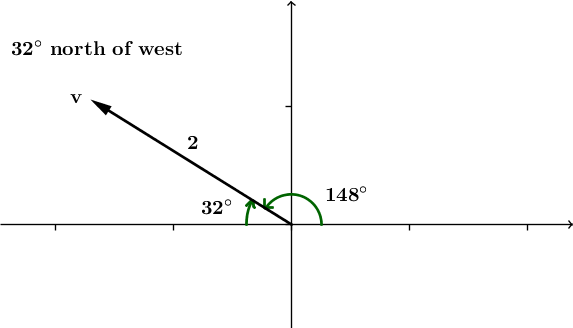 Magnitude 2 and direction  north of west.  Magnitude 2 and direction  from the positive -axis.  There is some ambiguity in using the geographical description of direction, because  north of west is equivalent to  west of north.  Thus, there is more than one valid way to use a geographic description to specify a vector.  However, in application problems in physics, this type of geographic description of direction is the norm, so students should learn both approaches, and see that they are equivalent.The construction of a stone arch is illustrated in the interactive app “Physics of Stone Arches”, available from PBS/Nova here: http://www.pbslearningmedia.org/resource/nv37.sci.engin.design.arches/physics-of-arches/. If students have access to computers for classroom use, then adapt the opening to let them experiment with the software themselves.  Otherwise, demonstrate this interactive app at the front of the classroom.  The Physics of Stone Arches app will emulate the construction of a stone arch on top of a stack of blocks we will call the base column.  The goal of the app is to construct an arch on as tall a base column as possible.  Although the app allows users to experiment with different fortification strategies, this lesson only addresses buttressing.  There is also a GeoGebra App, NineStoneArch (http://eureka-math.org/G12M2L20/geogebra-NineStoneArch), available that you may choose to either demonstrate at the front of the room, or allow students to experiment with during the lesson.  This app shows a simplified version of the force vectors in a stone arch with nine stones, allowing users to increase the weight of the individual stones as well as the height of the base columns. This lesson addresses standards N-VM.A.3, N-VM.B.4a, and N-VM.B.4b.  To extend this lesson, consider asking students to construct physical arch bridges from a substance such as floral foam or Styrofoam.  You may consider extending this lesson to two days, allowing a full day for the Exploratory Challenge. Materials needed:  Protractor marked in degrees, a ruler marked in centimeters, and a computer with access to GeoGebra and the Internet.Classwork Opening (3 minutes)The ancient Romans were the first to recognize the potential of arches for bridge construction.  In 1994, Vittorio Galliazzo counted  surviving ancient Roman bridges scattered throughout  different countries.  Most of these bridges were made of stone, and many have survived for more than  years.  Roman arch bridges were usually constructed using semicircular arcs, although some used arcs less than a semicircle.  The Pont Julien (French for “Julien Bridge”) in southeast France, built in the year 3 BC, is based on semicircular arcs.  It was used for all traffic, including car traffic, until 2005, when a replacement bridge was constructed to preserve the old bridge.  This bridge was used for more than  years!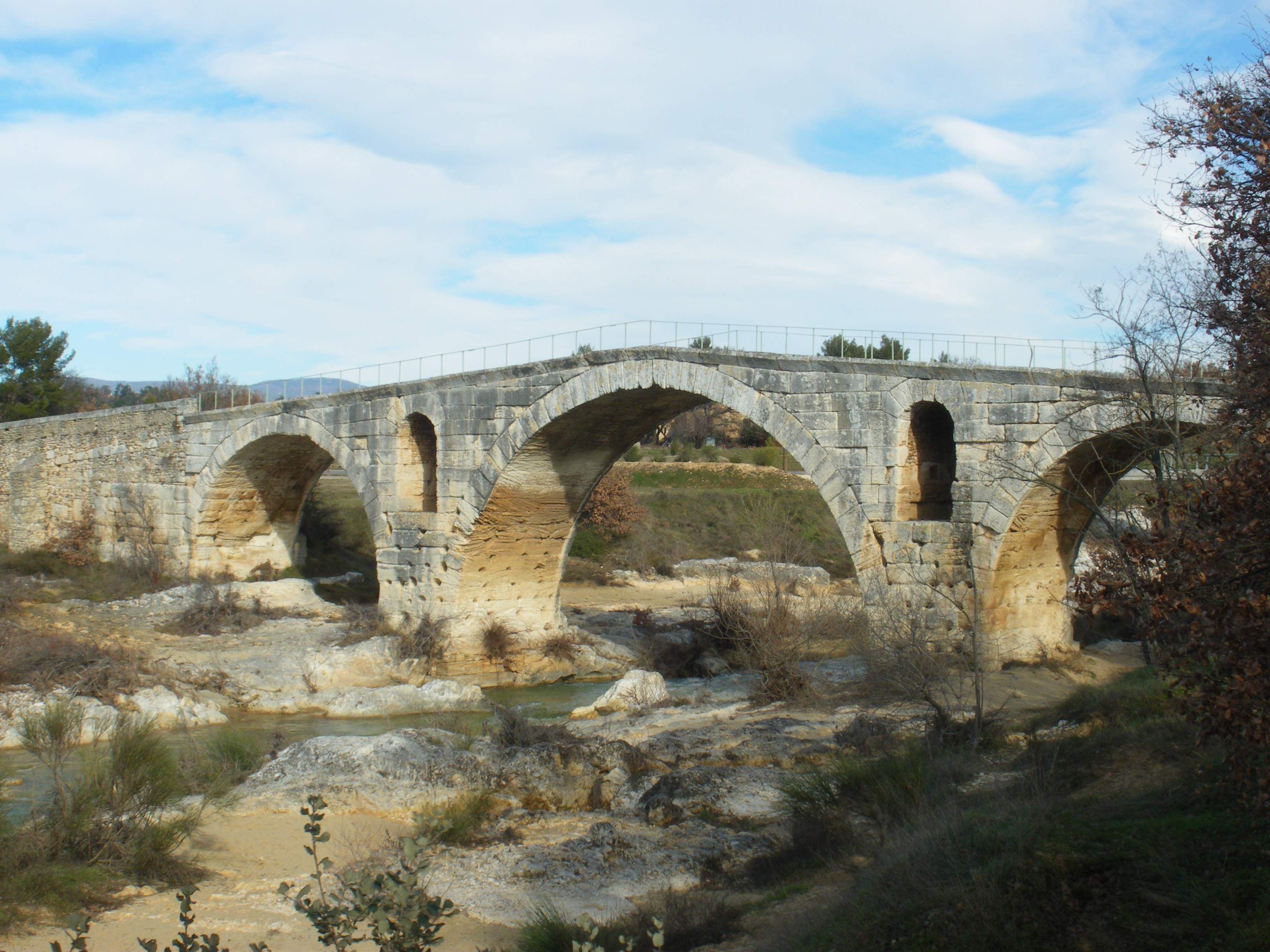 		Photograph by Veronique Pagnier, courtesy of Wikimedia Commons/Public domainStone arch bridge construction centers on the idea that the arch distributes the force of gravity acting on the stone (i.e., the thrust) through the curve of the arch and into the column of stones beneath it, which we will call the base columns. If the resultant forces were not contained in the stones or the ground, the structure would collapse.Demonstrate the Physics of Stone Arches app.  Let the students guide you in constructing an arch, and watching it inevitably collapse as you add more and more blocks to the base columns.  Experiment with the different types of fortification:  buttresses, pinnacles, and flying buttresses.  Although there is an option to select a pointed or rounded arch, this lesson only addresses the rounded arch and simple buttresses, so use your own discretion whether to explore the other possibilities. The Physics of Stone Arches app demonstrates an arch with nine stones.  The Pont Julien contains many more stones in its three arches.  To keep things simple, we will experiment with arches made of nine or fewer stones.  Additionally, our work will not completely align with the Physics of Stone Arches app because we need to simplify the model to make it accessible to students.Our biggest simplification is in assuming that each stone pushes on another with a force of equal magnitude.  In reality, the angle of the stone affects the magnitude of these force vectors.  Discussion (12 minutes)This discussion relies on the GeoGebra app, G12-M2-L20-NineStoneArch.ggb.  Ideally, students will be able to access this app directly, but if there are not enough available computers, then demonstrate at the front of the classroom. What forces are acting on the stones in the bridge?Gravity, friction, compression.Note to teacher:  It is likely that students will be able to name gravity as a force acting on the stone, but possibly not friction or compression.  Friction is the attractive force between stones caused by the roughness of the surface that keeps the stones from sliding away from each other.  Compression is the force of one stone pushing on the one next to it.  We will disregard the force of friction in our model, which is common with mathematical models. Have you heard the saying “For every action, there is an equal and opposite reaction?”(Students will answer yes or no.  Continue to explain the meaning of this statement either way.)“For every action there is an equal and opposite reaction” is a restatement of Newton’s third law of motion, which says “When one body exerts a force on a second body, the second body simultaneously exerts a force equal in magnitude and opposite in direction on the first body.”  What does this mean for the stones in our bridge?If a stone pushes down on the stone under it, the lower stone also pushes up on the stone above it in the opposite direction but with the same magnitude.Let’s consider the keystone, that is, the stone at the top of the bridge.  This stone is often shaped differently than the others for aesthetic reasons, but for our purposes all the stones in the arch are the same shape and size.  If the bridge is standing, is the keystone moving?No.  If the keystone is moving, then the bridge is falling down.What forces are acting on the keystone, and in what direction?Gravity is pulling the keystone straight downward.  The stone on the left is pushing upward on the left edge of the keystone in the direction perpendicular to the edge between the stones.  The stone on the right is pushing upward on the right edge of the keystone in the direction perpendicular to the edge between the stones. Draw or display a figure of the trapezoidal stone shown at right, marking the three force vectors acting on the stone.  We do not have a way to accurately represent the magnitude of these vectors, but the two vectors on the sides should mirror each other.  We will make some assumptions later in the lesson about these vectors, which will enable us to do some calculations with their magnitude and direction.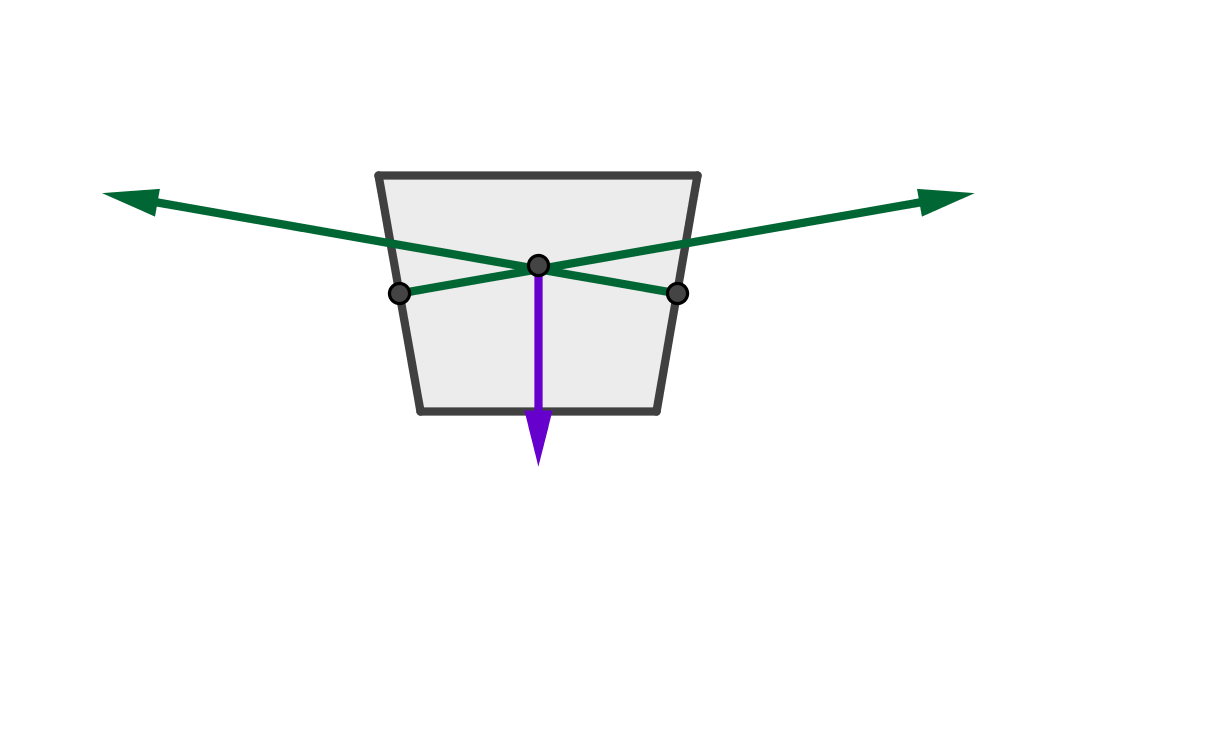 What do we know about the sum of these three vectors acting on the keystone?  Why?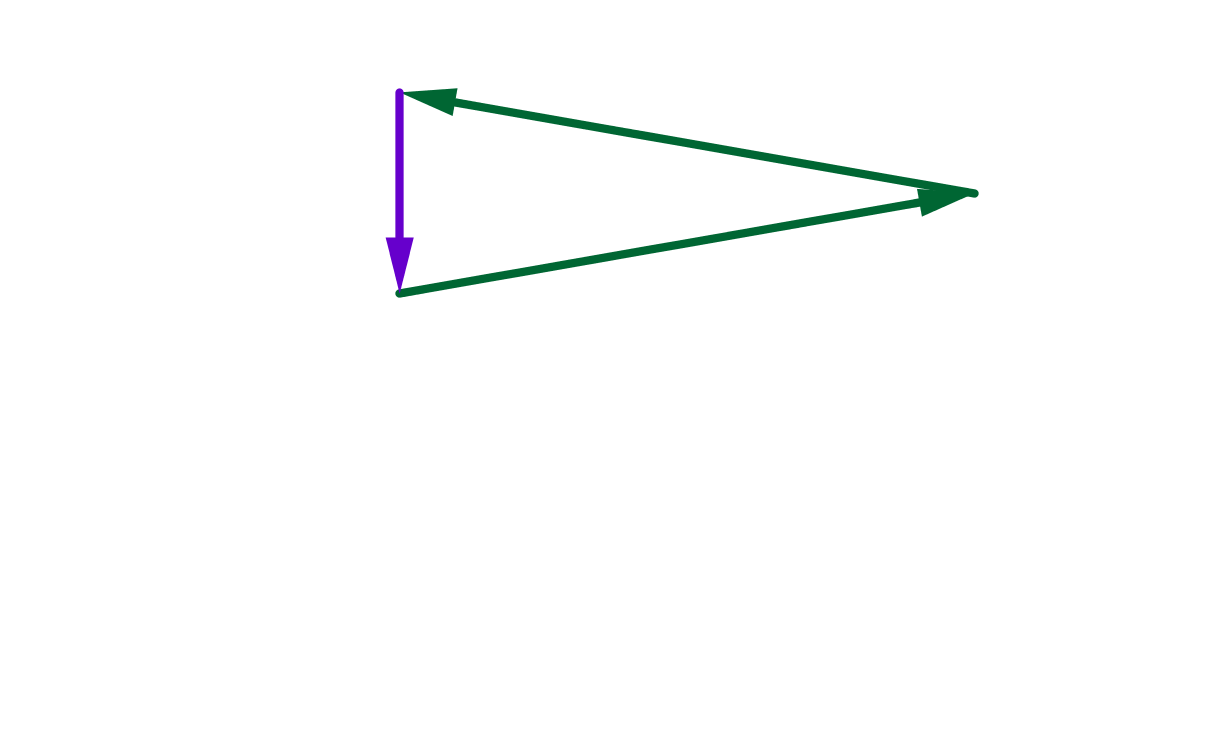 Because the keystone is not moving, the net force acting on it is zero. That is, the three force vectors sum to zero.  This means that if placed tip-to-tail, the three vectors would form a triangle.We are going to greatly simplify our model by assuming that all of the stones except the keystone push on each other with compression forces of equal magnitude. The weight of the keystone is carried by both the left and right sides of the arch, so it pushes on the stones to the left and right with compression forces of half of the magnitude of the other stones.  Thus, the force vectors for each stone push downward in a direction perpendicular to the joint between the stones and, except for the forces from the keystone, the force vectors are assumed to have the same magnitude.  Display the GeoGebra app, G12-M2-L20-NineStoneArch.ggb, and show the force vectors.  Except for the one from the keystone, the blue vectors all have the same magnitude, and each is perpendicular to the edge that it crosses.  In the diagram, the blue vectors have an initial point at the center of mass of each stone.  The green vector shows the result of adding up all of the blue force vectors.  The bridge will stand or collapse based on whether or not the tip of this resultant vector is contained either in the arch itself or in the ground.  The arch will stand if the vector is green, and will fall if it is red. 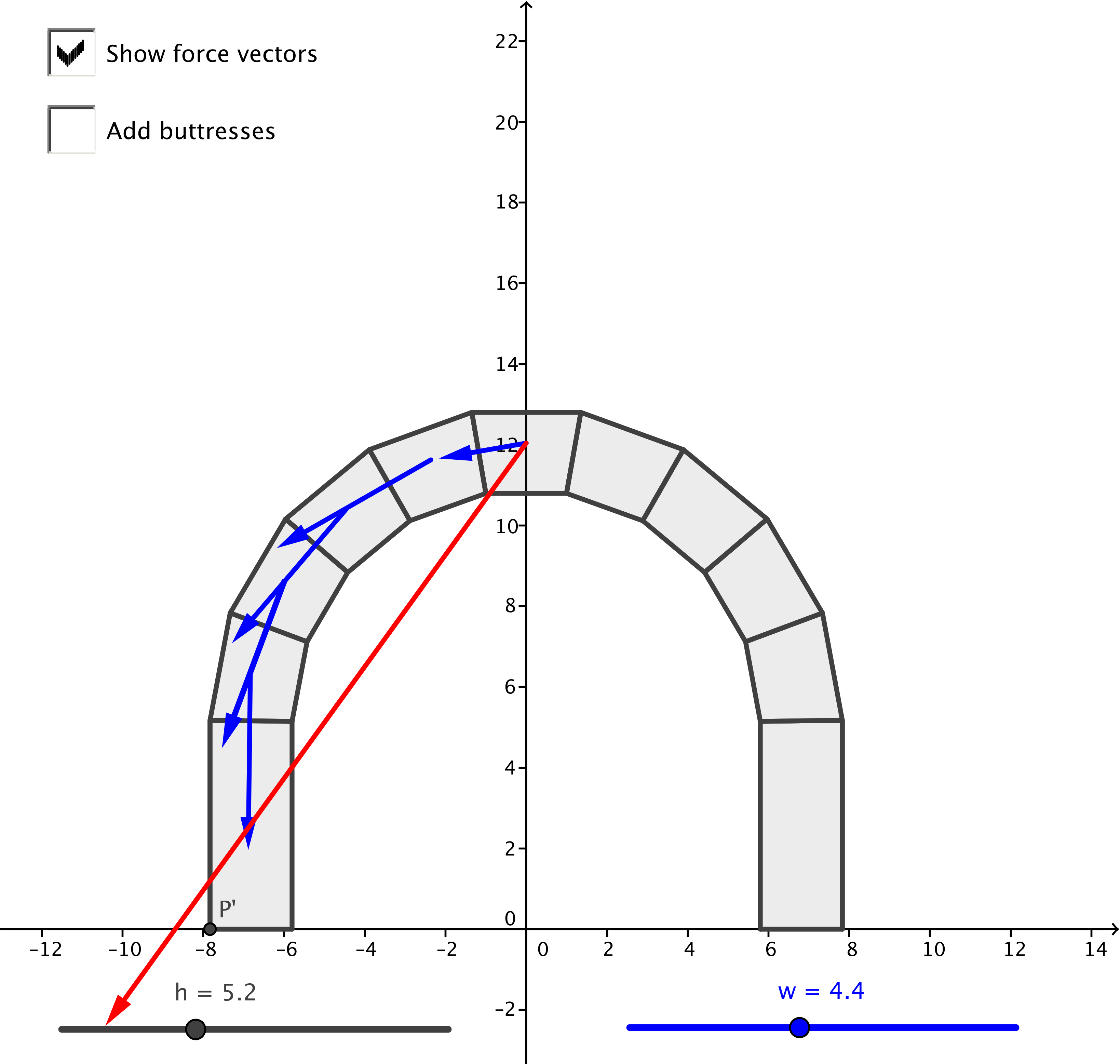 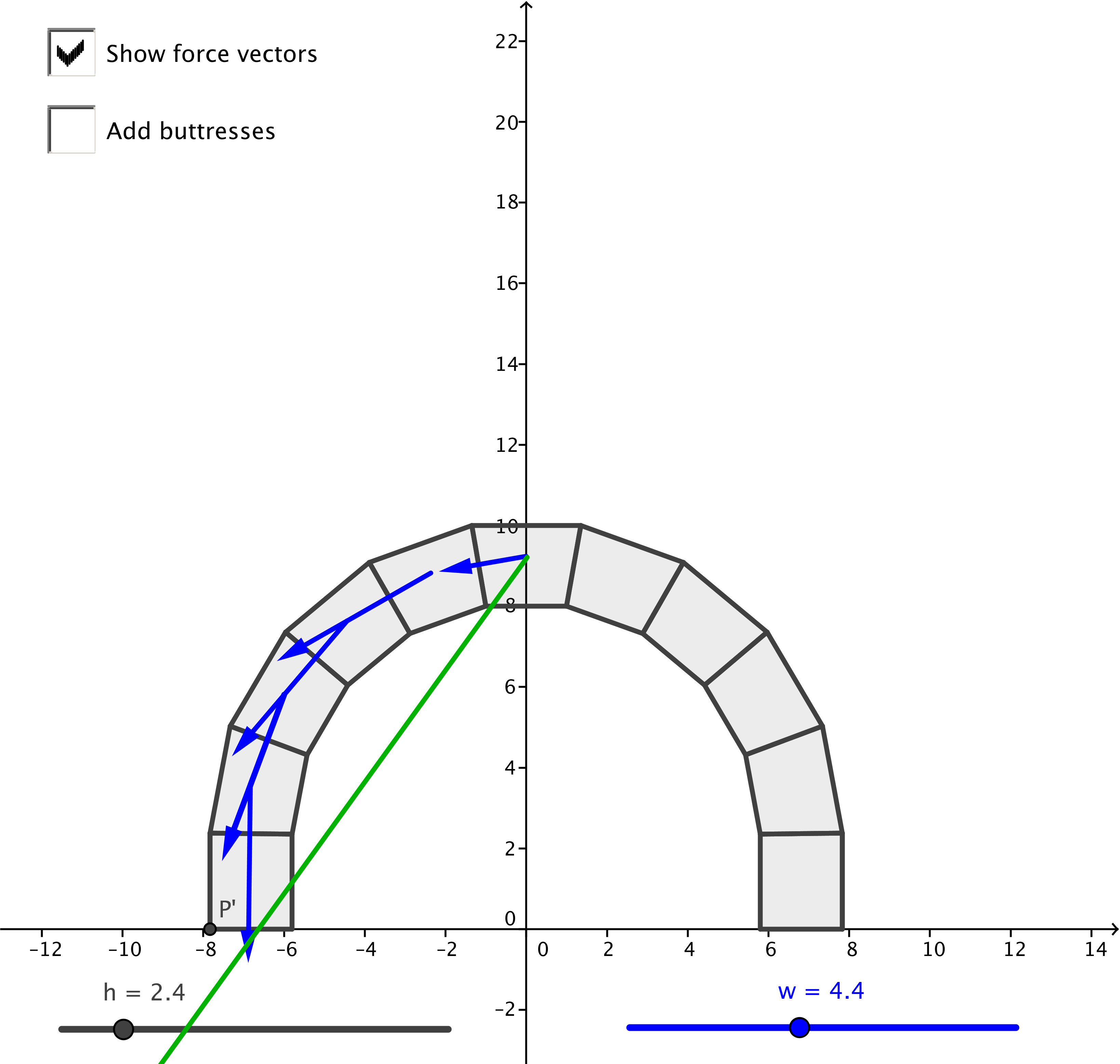 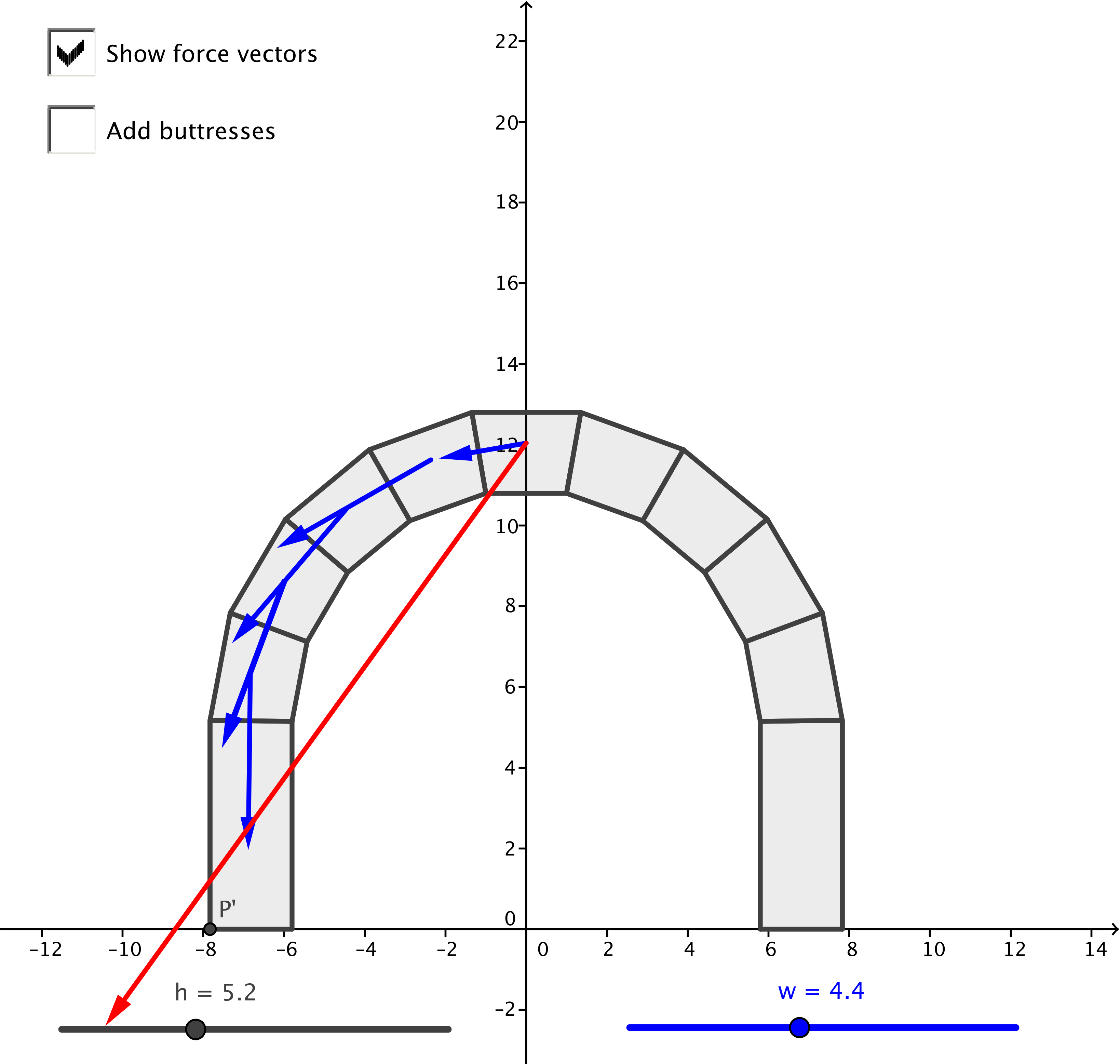 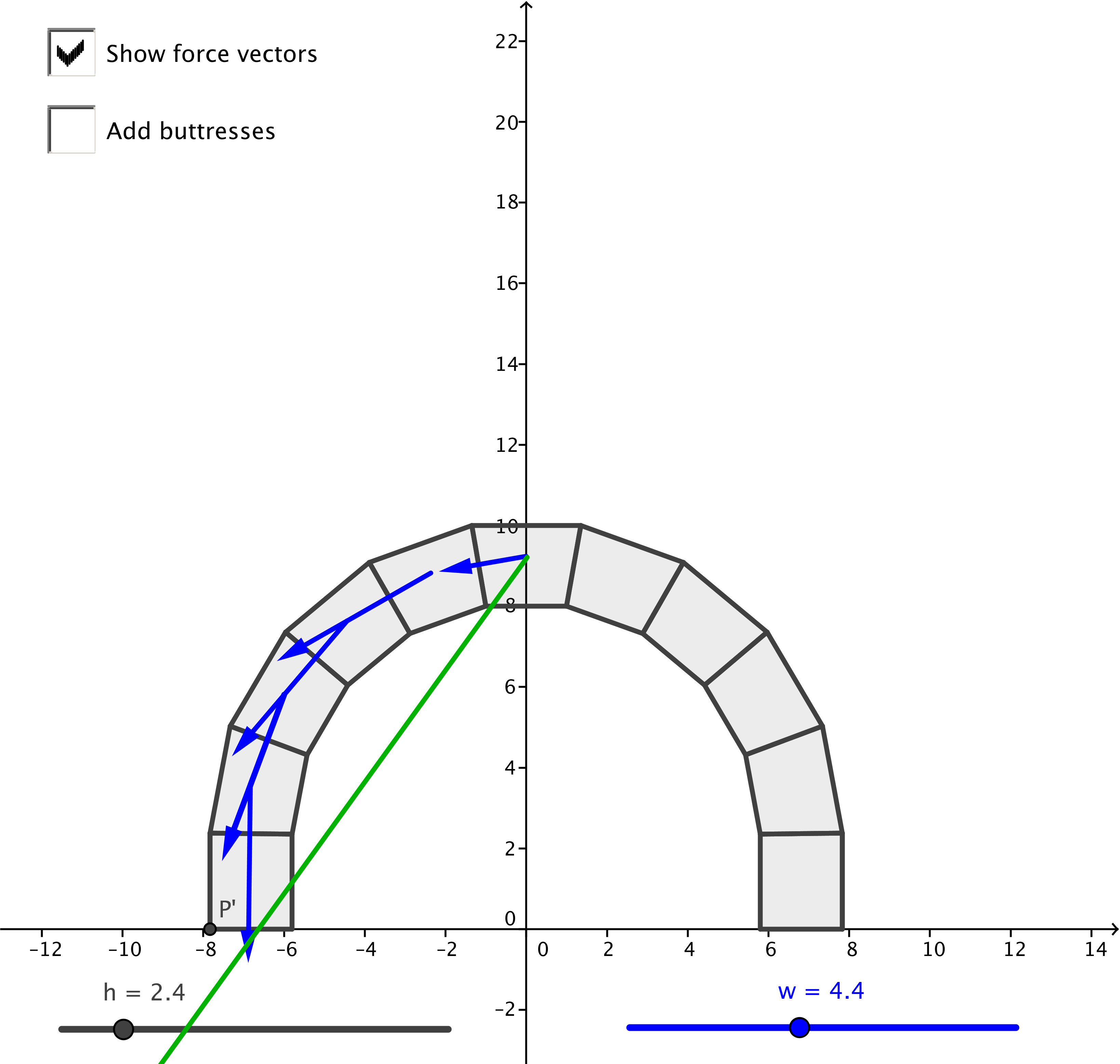 Use the GeoGebra app to explore what happens as the height  of the base columns changes using the slider on the left. If there is time, ask the students what should happen if they use the slider on the right to change the weight  of the stones.  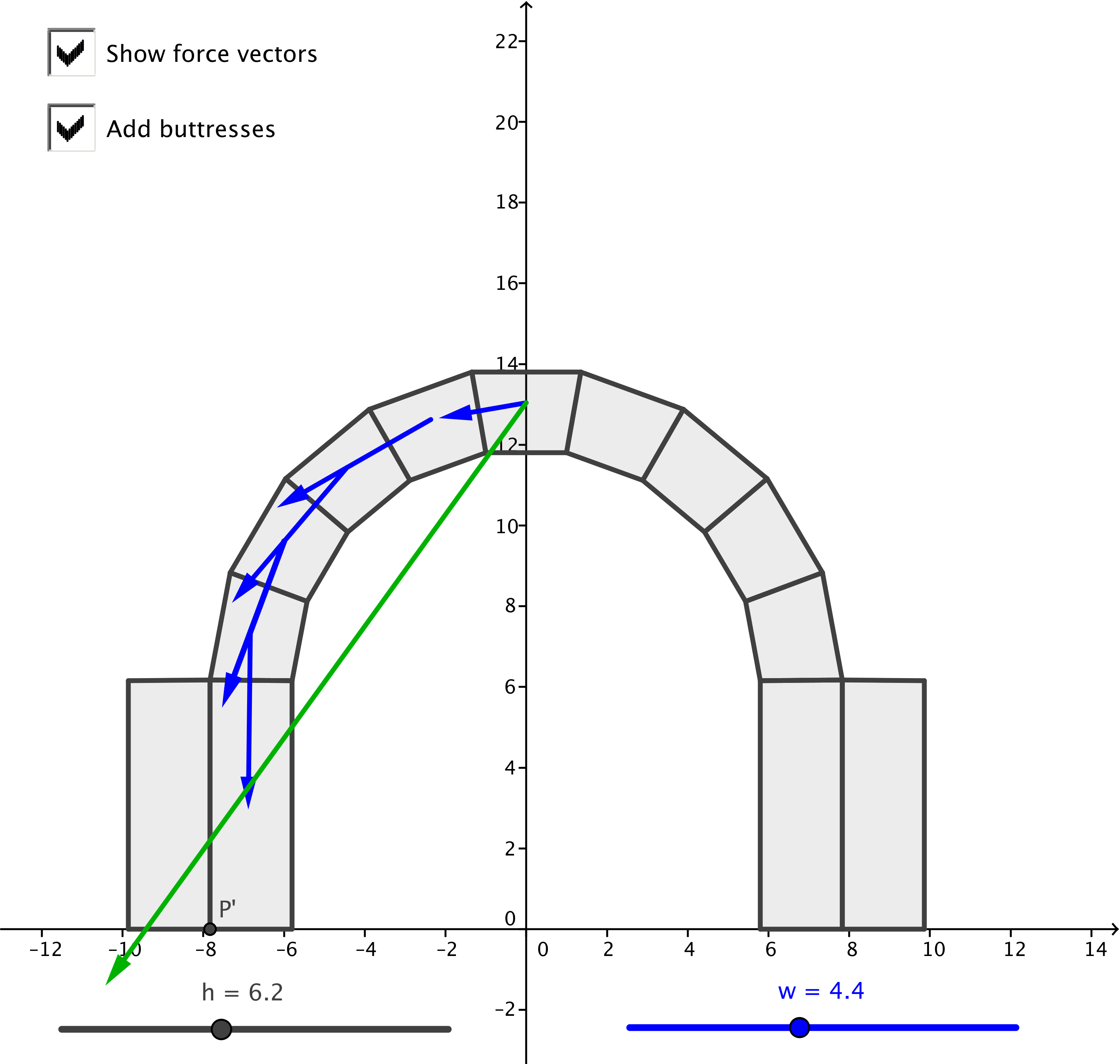  The resultant force is stronger but points in the same direction, so the weight of the stones in this model does not affect the outcome.Check the box to add buttresses to the model and explore the result.  When we add the buttresses, the width of each base column doubles.  Does that double the maximum height of the base columns before the structure collapses? No.  Without the buttresses, the structure stands with base columns of height up to 4 units. With the buttresses, the structure stands with base columns of height up to 6.8 units.  Adding buttresses makes the arch stronger, but does not double the maximum height of the 
base columns. Discussion (3 minutes)This discussion describes the magnitude and direction form of a vector, which is key to
N-VM.A.3, N-VM.B.4a and N-VM.B.4b.  Highlight this description before having the students start the challenge.In Lesson 19, we described vectors by either specifying the coordinates of their endpoints or by specifying their components.  We can also describe vectors using magnitude and direction:  if we know the length of a vector and the direction in which it points, then we have uniquely identified that vector in magnitude and direction form.  However—there are two acceptable ways for us to identify the direction of a vector. We can describe the direction of the vector relative to the compass points north, east, south, and west.  Then we can describe the direction of the vector 
 as  north of west.  We can describe the direction of the vector as the amount of rotation , measured in degrees, that the positive horizontal axis must undergo to align with the vector when its tail is placed at the origin, for .  Then the direction of the vector  is  from the positive horizontal axis. Then the magnitude and direction form of the vector  can be described in any of these ways:Magnitude , direction  north of west.Magnitude , direction  west of north.Magnitude , direction  from the positive horizontal axis. Exploratory Challenge (20 minutes) In these exercises, students calculate the magnitude and direction of the force vectors acting on the stones in the arch for a bridge with five arch stones.  They can then test the stability of the arch by finding the sum of the three vectors acting on one side of it. To test their understanding of magnitude and direction form of vectors, this challenge does not ask students to find the component form of the vectors; the arch stability is tested geometrically. 
Exploratory ChallengeFor this Exploratory Challenge, we will consider an arch made with five trapezoidal stones on top of the base columns as shown.  We will focus only on the stones labeled 1, 2 and 3. 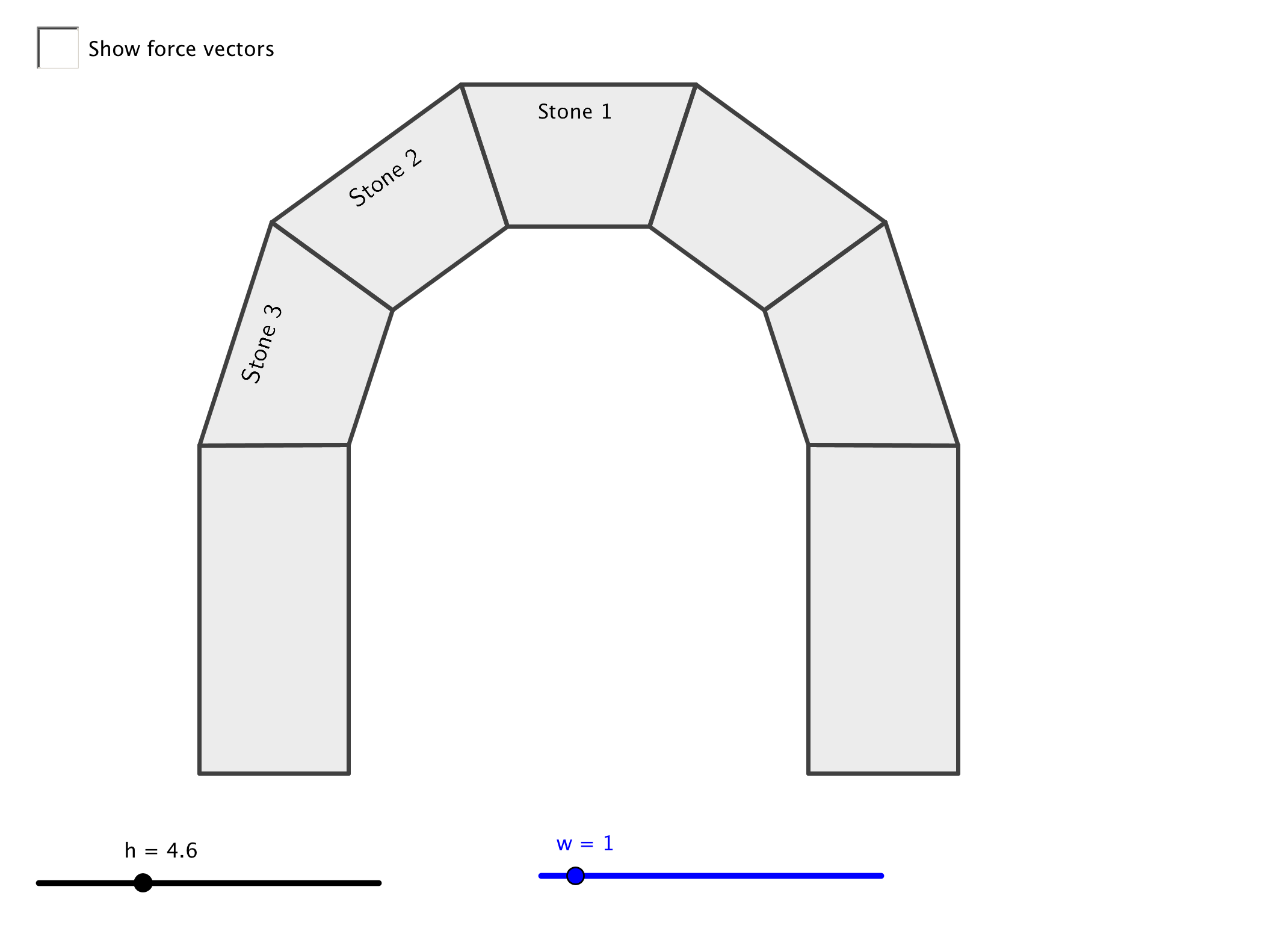 We will study the force vectors acting on the keystone (stone 1) and stones 2 and 3 on the left side of the arch.  Why is it acceptable for us to disregard the forces on the right side of the arch?Due to symmetry, the forces on the right side of the arch will be the same magnitude as the forces on the left, but with directions reflected across the vertical line through the center of the keystone.We will first focus on the forces acting on the keystone.  Stone 2 pushes on the left side of the keystone with force vector   The stone to the right of the keystone pushes on the right of the keystone with force vector .  We know that these vectors push perpendicular to the sides of the stone, but we do not know their magnitude.  All we know is that vectors  and  have the same magnitude. Find the measure of the acute angle formed by  and the horizontal.  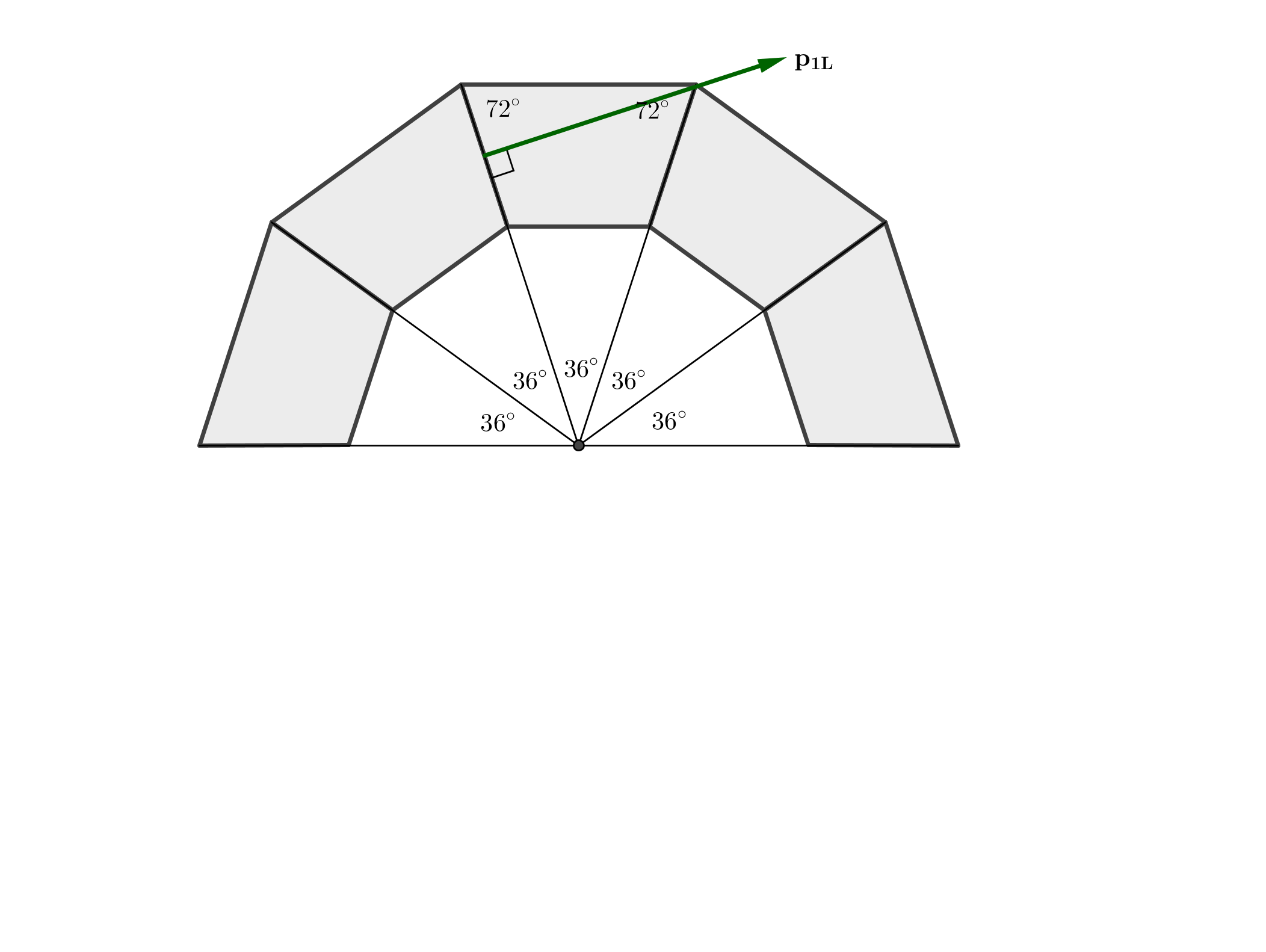 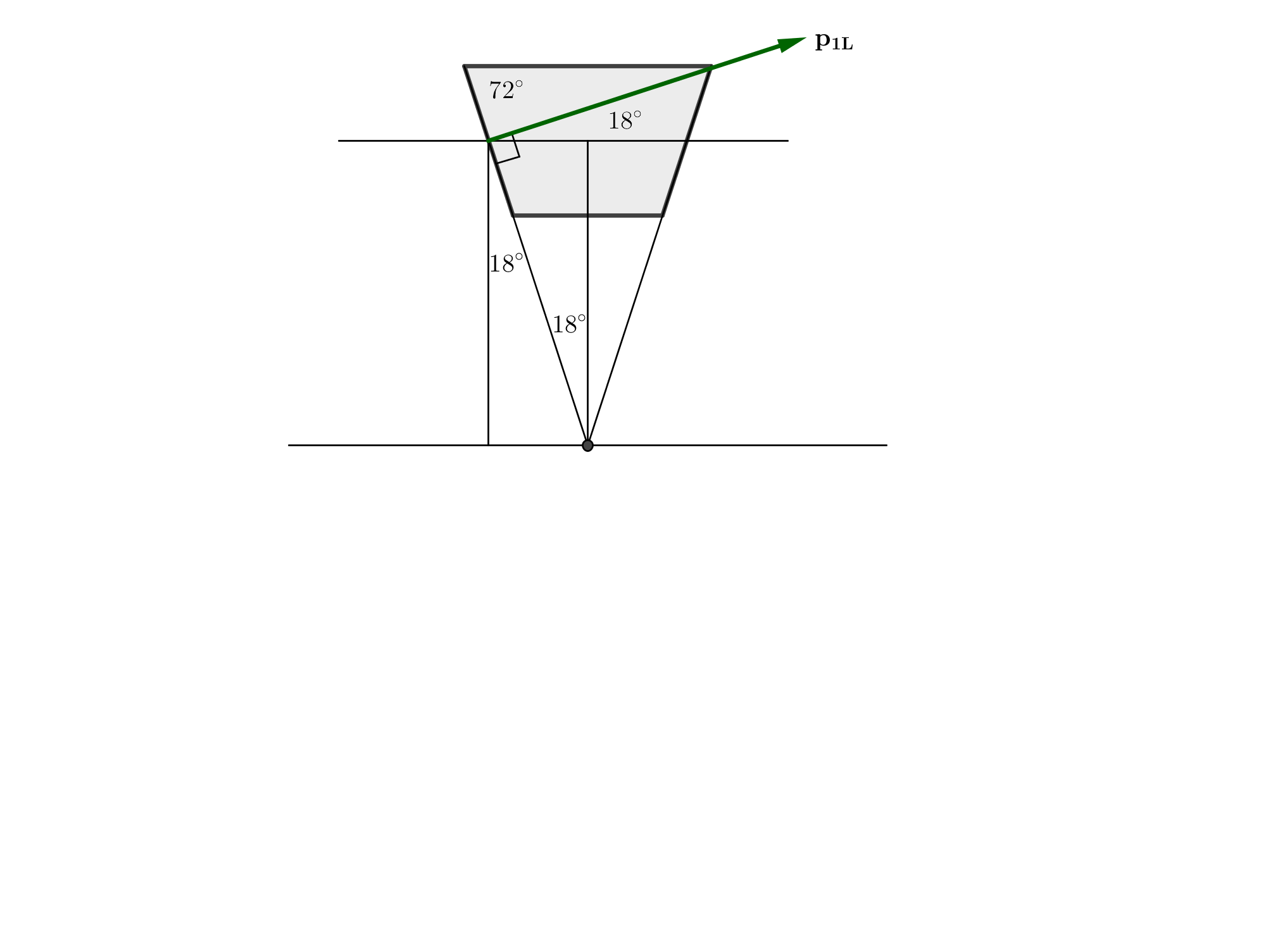 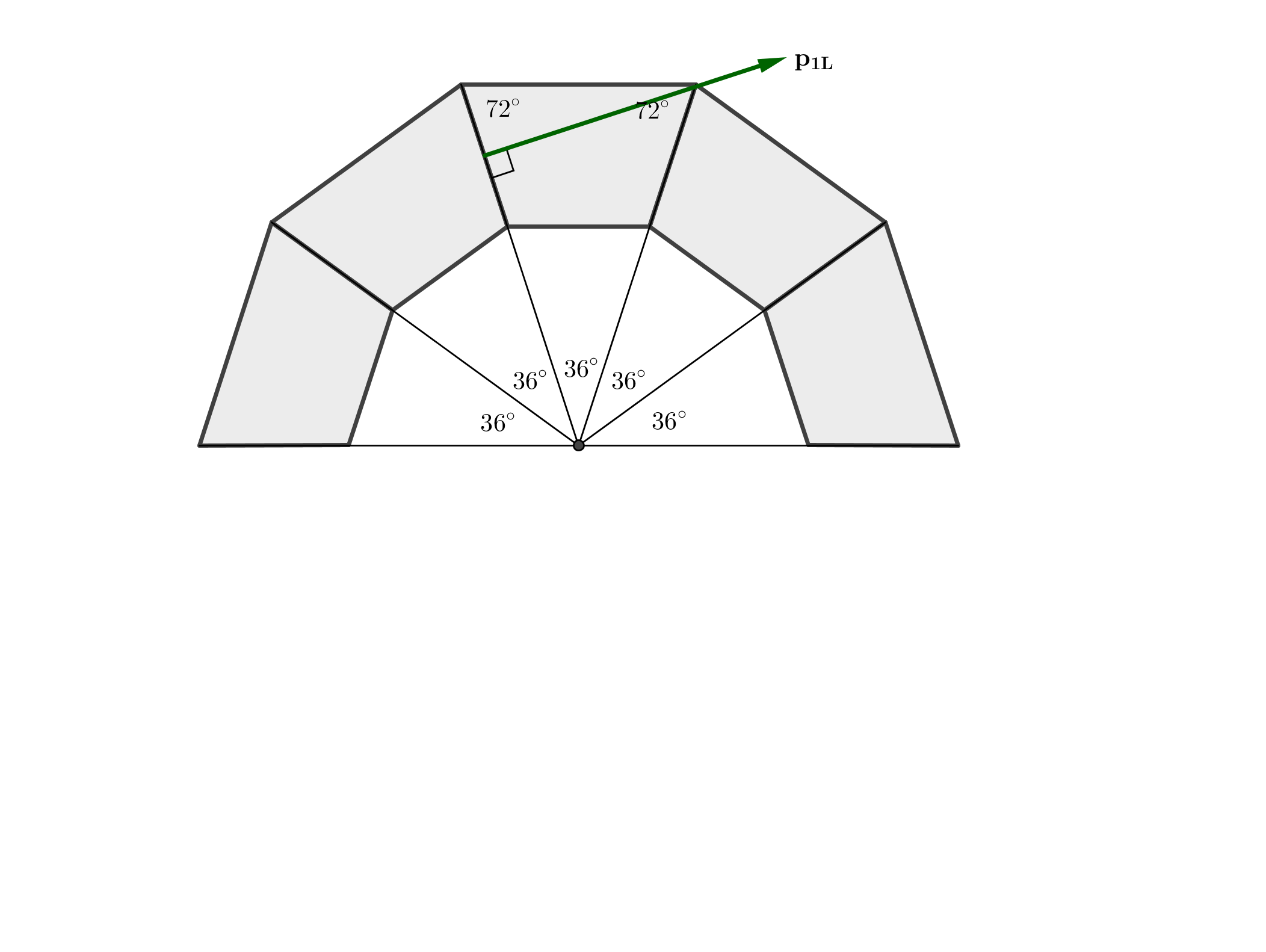 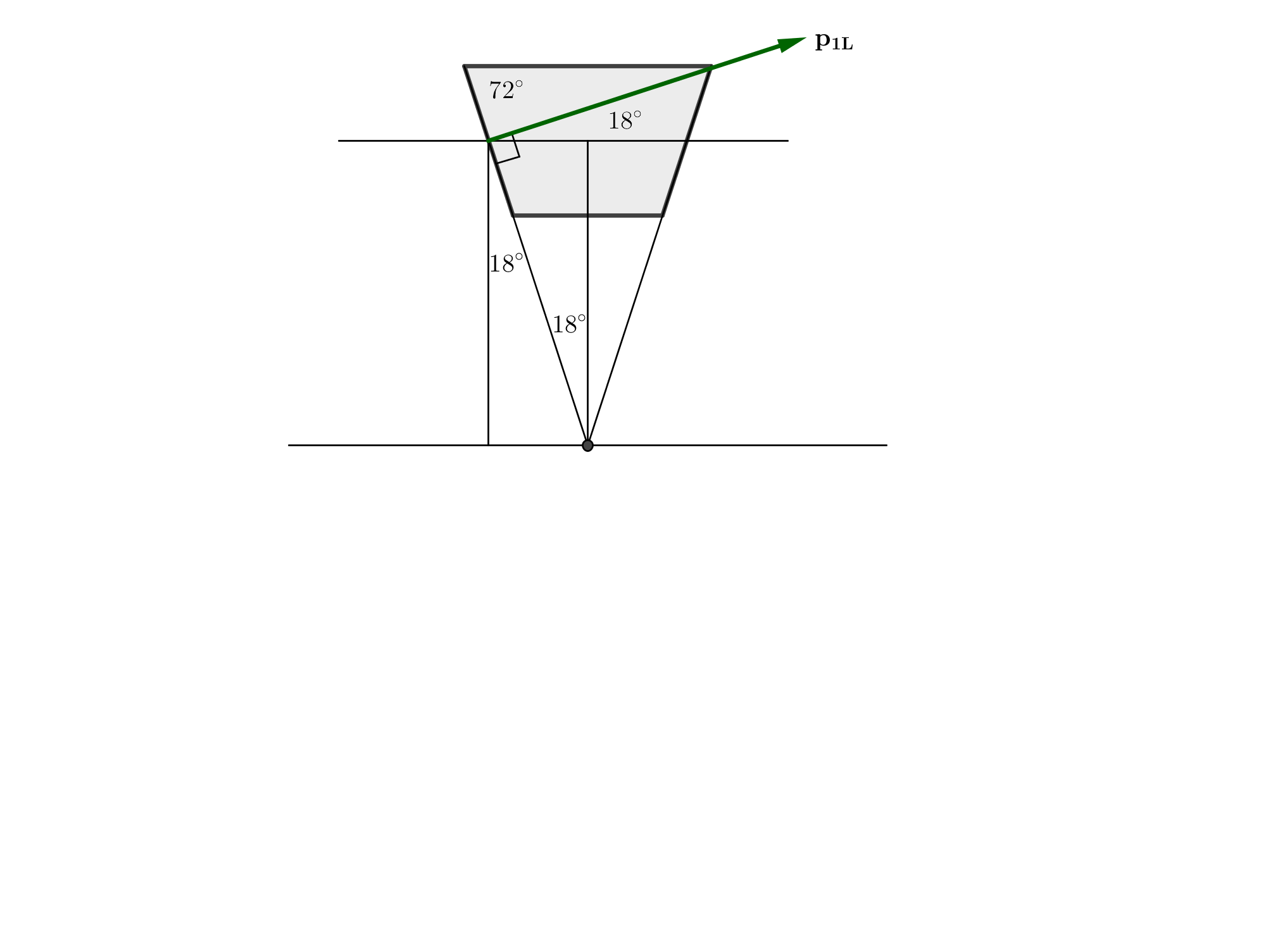 We need to consider the angles in the triangles formed by the trapezoidal stones.  Since there are five stones that form the arch, each trapezoid creates a triangle with angles that measure ,,and.  The vector  is shown in green.  Looking more closely at just the keystone, we see that the  angle is bisected by the vertical line through the center of the keystone.  Thus, the angle  makes with the vertical direction is  Therefore, vector  makes an  angle with the horizontal axis.Find the measure of the acute angle formed by  and the horizontal. Due to symmetry, the acute angle formed by  and the horizontal is congruent to the acute angle formed by  and the horizontal.  Thus, this angle measures .Move vectors ,and  tip-to-tail.  Why must these vectors form a triangle?Because the keystone does not move, we know that the forces acting on the stone sum to zero.  Thus, the vectors that represent these forces will form a triangle when placed tip-to-tail, as we saw in the previous lesson.Suppose that vector  has magnitude 1.  Use triangle trigonometry together with the measure of the angles you found in part (b) to find the magnitudes of vectors  and  to the nearest tenth of a unit.Find the magnitude and direction form of 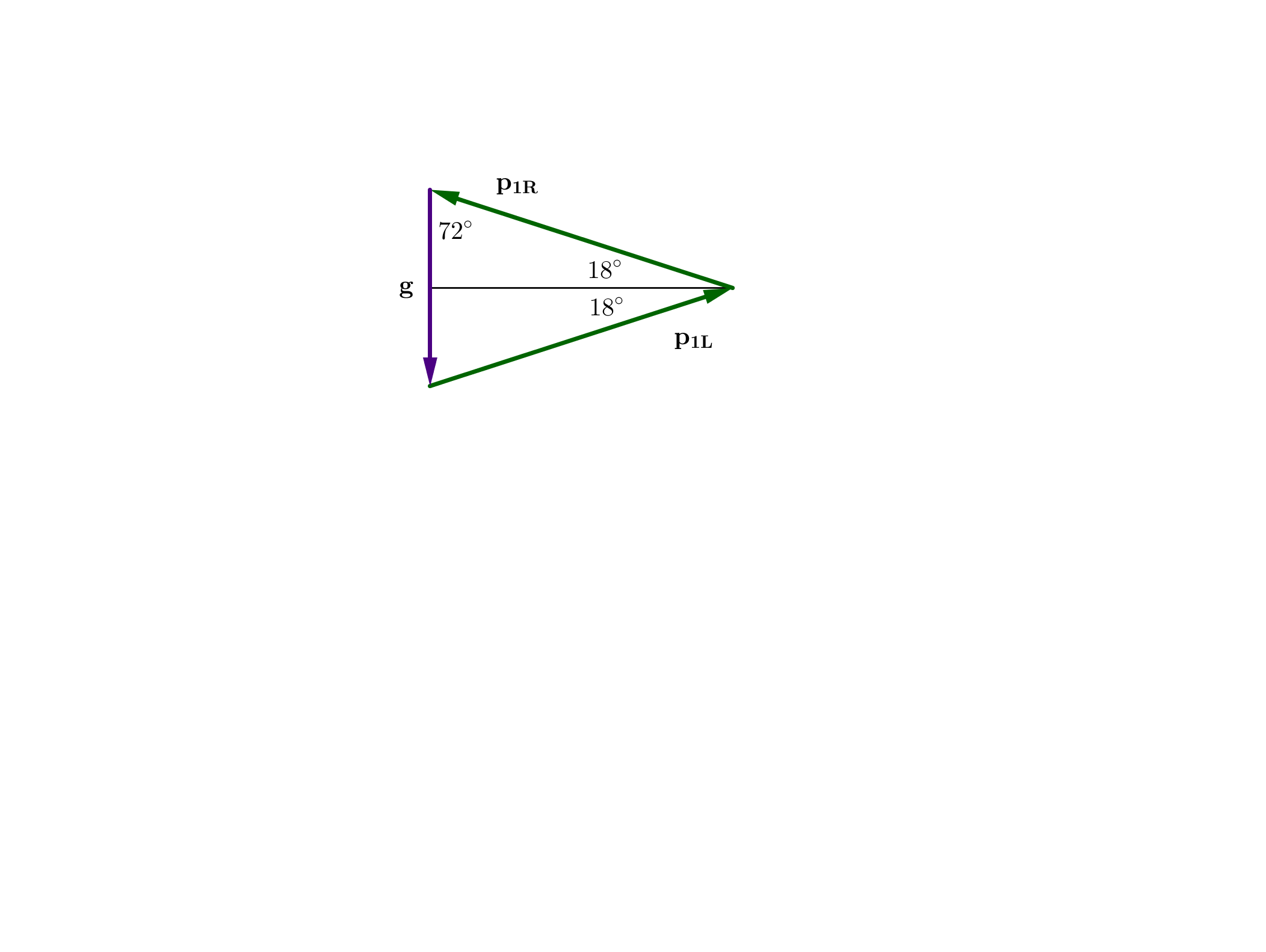 We know that  has magnitude  and direction  from the positive horizontal axis.Find the magnitude and direction form of Using the figure at right, we see that there are two right triangles with angles  and .  Since  has magnitude , these triangles have a short leg of length . We will use  to represent the magnitude of .  Using triangle trigonometry, we see that  and then  Thus, vector  has magnitude  and direction  from the positive horizontal axis. Find the magnitude and direction form of Due to symmetry, we know that  so the magnitude of  is also .  Then the vector has magnitudeand direction from the positive horizontal axis.Vector  represents the force of stone  pushing on the keystone, and by Newton’s third law of motion, there is an equal and opposite reaction.  Thus, there is a force of the keystone acting on stone  that has the same magnitude as  and the opposite direction.  Call this vector .  Find the magnitude and direction form of The vector  has magnitude  and direction  from the positive horizontal axis. Carefully draw vector  on the arch below, with initial point at the point marked , which is the center of mass of the keystone.  Use a protractor measured in degrees and a ruler measured in centimeters. See the final drawing in part i.We will assume that the forces  of stone 2 acting on stone 3 and  of stone 3 acting on the base column have the same magnitude as each other, and twice the magnitude as the force   Why does it make sense that the force vector  is significantly shorter than the other two force vectors? The keystone compresses the stones on both the left and right sides of the arch equally, so the gravitational pull on that stone is split in half down the right and left sides.  Thus, it is reasonable to assume that the stones 2 and 3 act with twice the compressive force as stone 1. Find the magnitude and direction form of vector , the force of stone 2 pressing on stone 3.  Carefully draw vector  on the arch on page 152, placing its initial point at the terminal point of Vector  has twice the magnitude of vector , so its magnitude is   Because each stone is rotated  from the neighboring stones, vector is rotated  from the horizontal.  Thus, vector  has magnitude  and direction  from the positive horizontal axis.Find the magnitude and direction form of vector , the force of stone pressing on the base column. Carefully draw vector  on the arch on page 152, placing its initial point at the terminal point of Vector  has the same magnitude as vector  and it is rotated an additional  counterclockwise. Thus, vector  has magnitude  and direction  from the positive horizontal axis.  Thus, vector points straight downward. Use the parallelogram method to find the sum of the force vectors  and  on the left side of the arch.  (The diagram of the force vectors is shown below.)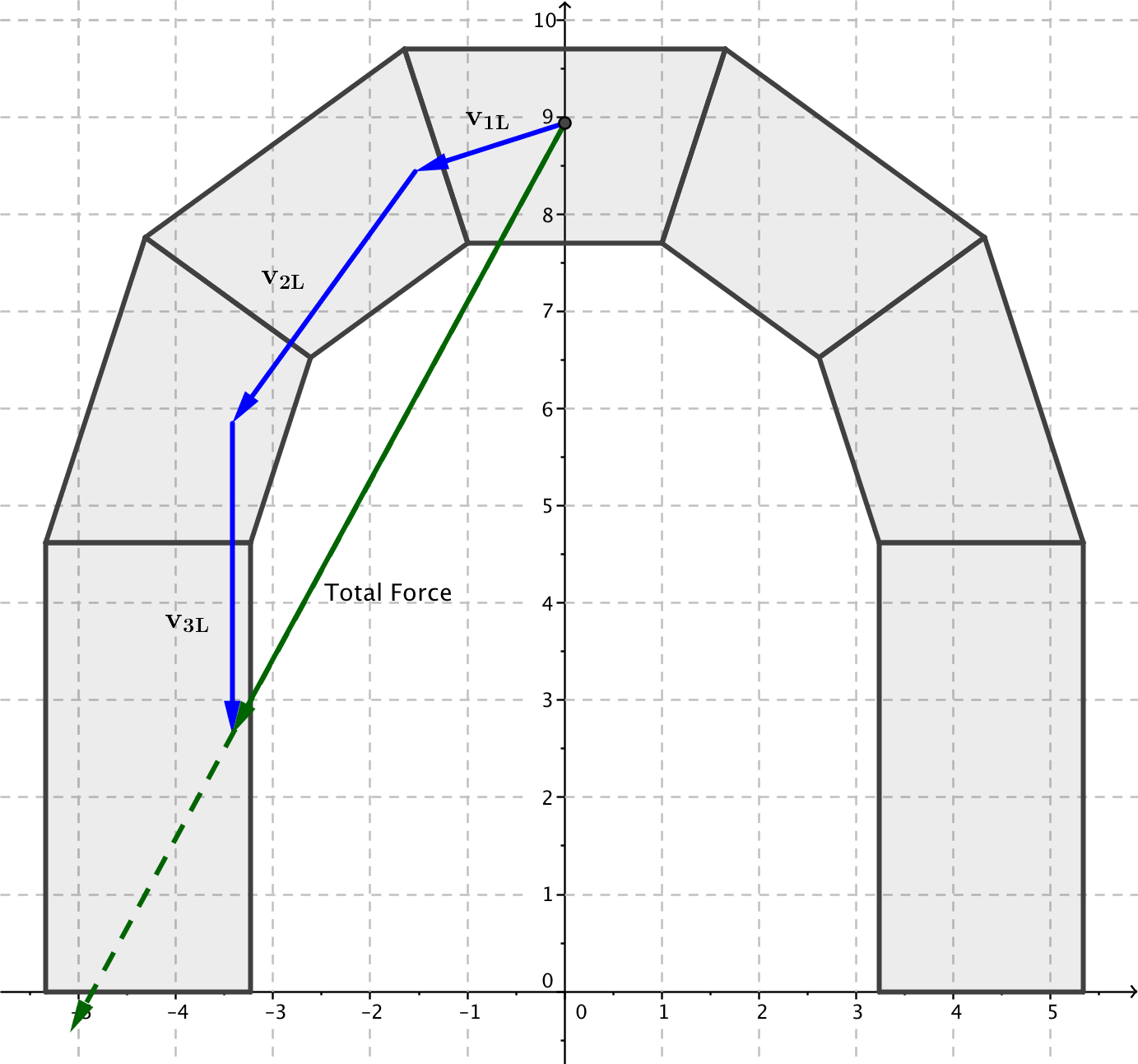 Will the arch stand or fall?  Explain how you know. The forces are all contained within the arch, so the arch will stand. Plot the force vectors acting on the arch on this diagram to determine whether or not this arch will be able to stand or if it will collapse. 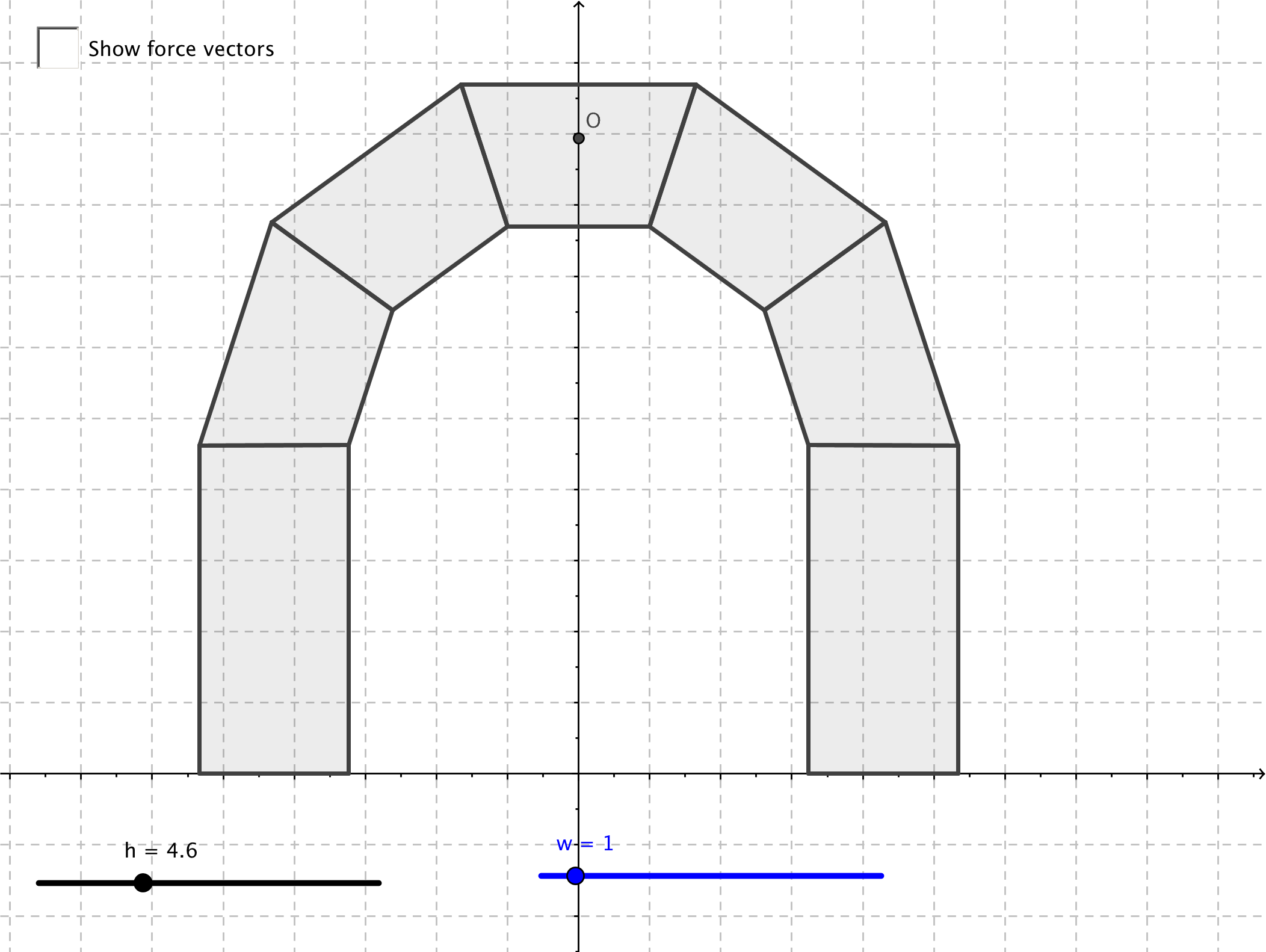 Closing (3 minutes)Ask students to turn to a partner and explain how they found the following forces in the arch.  Partner 1 can explain (a), and partner 2 can explain (b).The magnitude of the force of stone 2 pushing on stone 1, which we called The total force acting on the left side of the arch. Exit Ticket (4 minutes) Name                 							         		Date              		         Lesson 20:  Vectors and Stone BridgesExit TicketWe saw in the lesson that the forces acting on a stone in a stable arch must sum to zero since the stones do not move.  Now, we will consider the upper-left stone in a stable arch made of six stones.  We will denote this stone 
by   In the image below,  represents the force acting on stone from the stone on the left.  Vector  represents the force acting on stone  from the stone on the right.  Vector  represents the downward force of gravity.  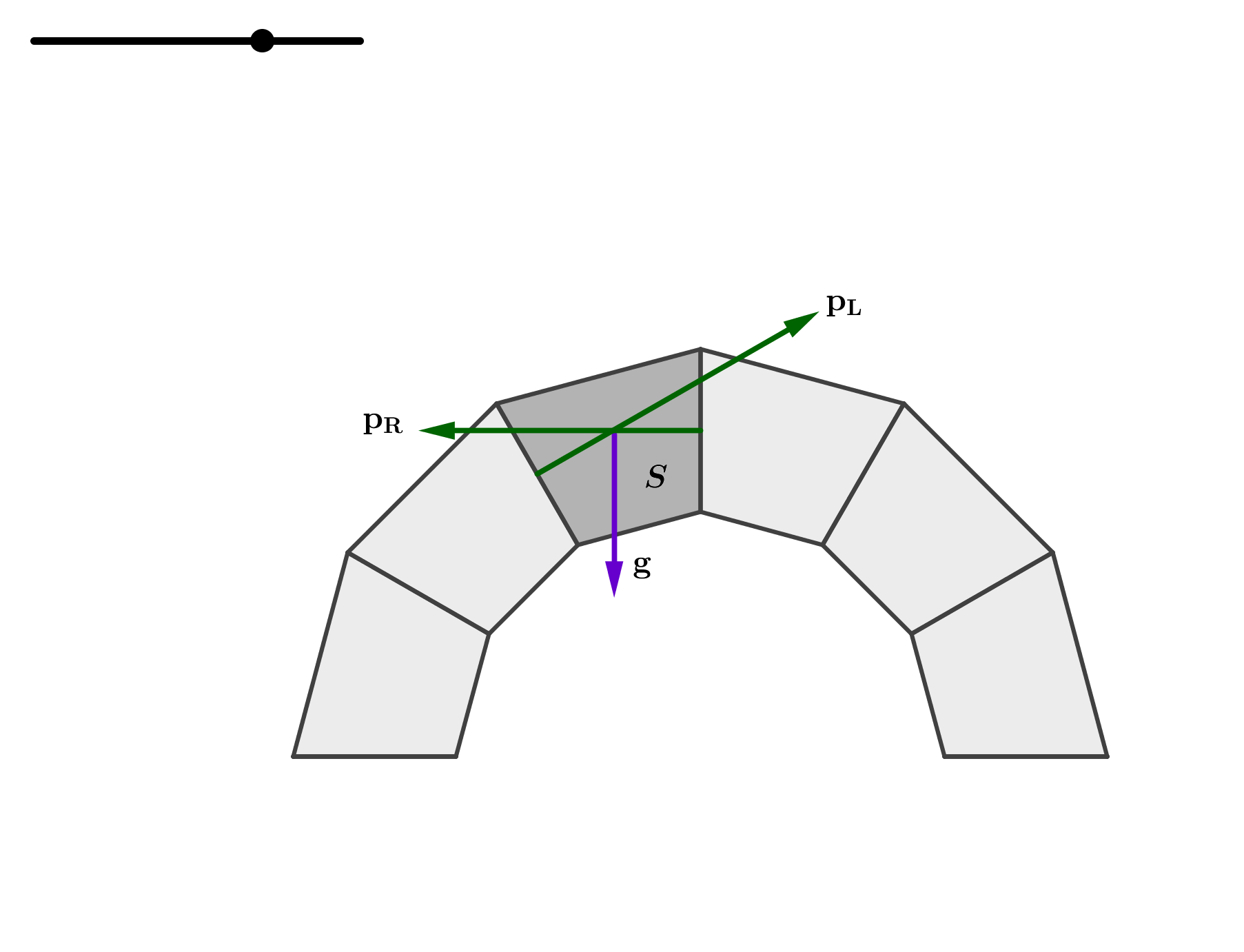 Describe the directions of vectors ,, and  in terms of rotation from the positive -axis by  degrees, for . Suppose that vector  has a magnitude of .  Find the magnitude of vectors  and .Write vectors ,, and  in magnitude and direction form.Exit Ticket Sample SolutionsWe saw in the lesson that the forces acting on a stone in a stable arch must sum to zero since the stones do not move.  We will consider the upper left stone in a stable arch made of six stones.  We will denote this stone by   In the image below,  represents the force acting on stone from the stone on the left.  Vector  represents the force acting on stone  from the stone on the right.  Vector  represents the downward force of gravity.  Describe the directions of vectors , and  in terms of rotation from the positive -axis by  degrees, for . Vector  is vertical, pointing downward, so  aligns with the terminal ray of rotation by .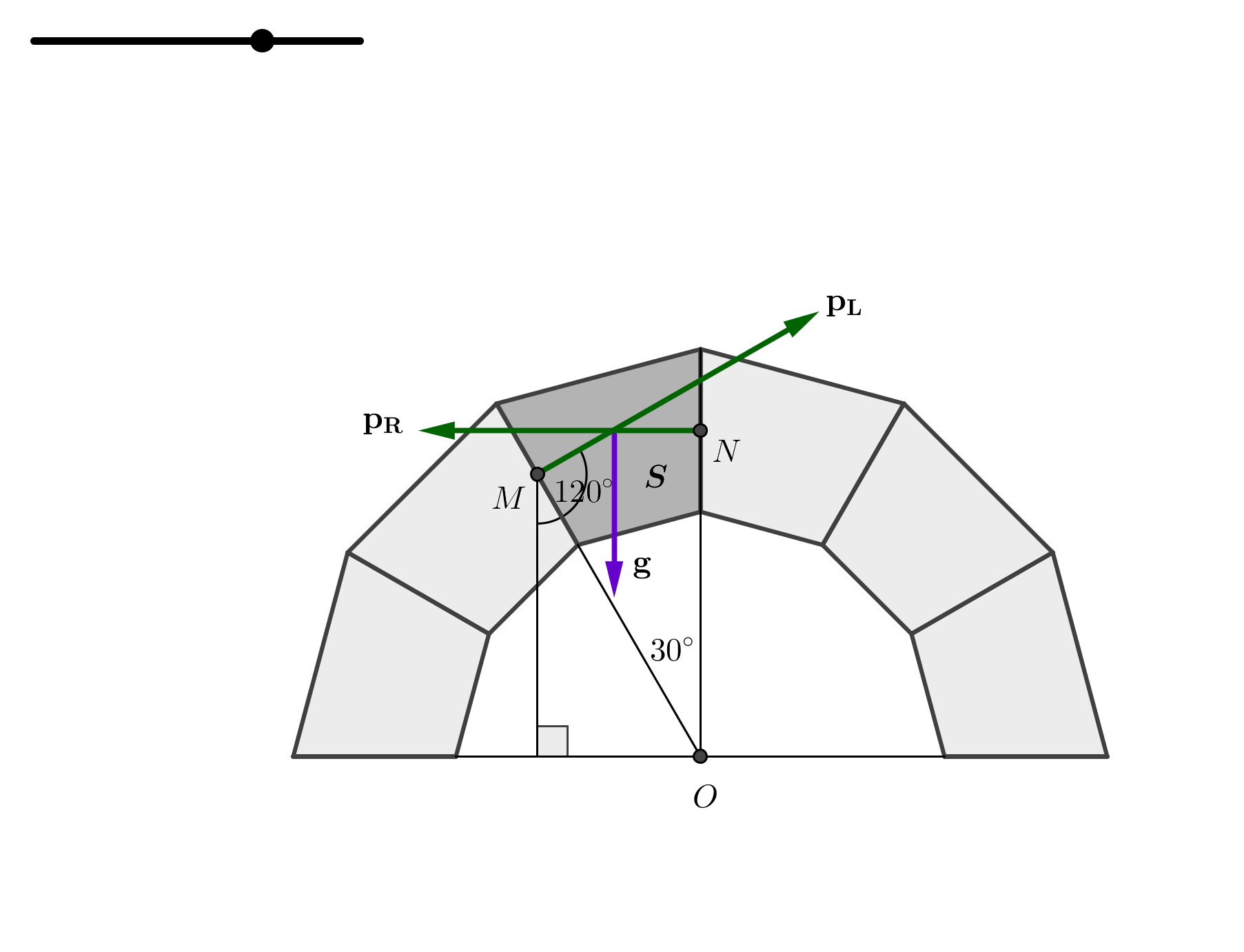 Vector  is perpendicular to the vertical edge of the stone at point , so it is horizontal and pointing to the left.  Thus,  aligns with the terminal ray of rotation by .Vector is perpendicular to line  shown at left.  Thus, vector  is rotated  from vertical.  Hence,  aligns with the terminal ray of rotation by  from horizontal. Suppose that vector  has a magnitude of .  Find the magnitude of vectors  and .We need to move the vectors tip-to-tail, and since the forces sum to zero, the vectors should make a triangle.  Since  is vertical and  is horizontal, the vectors will make a right triangle.  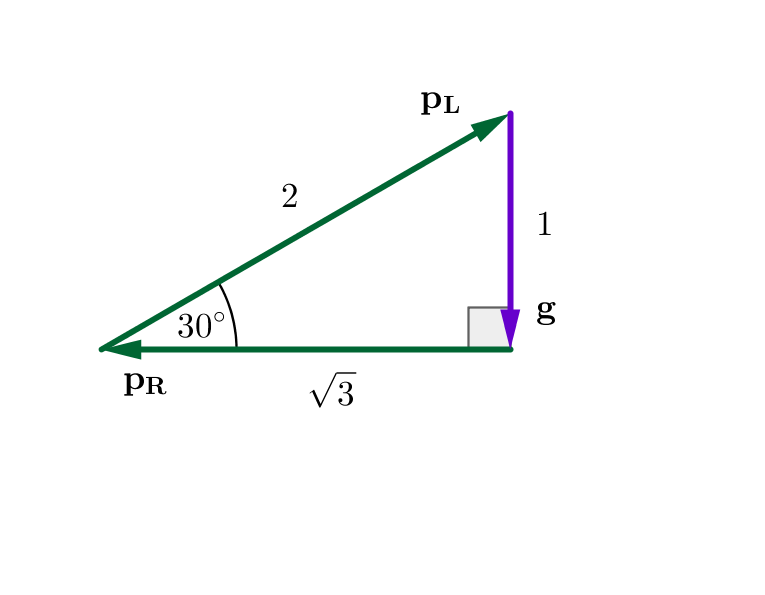 By part (a), the angle made by vectors  and  measures . We are given that .  Then we know that ,  so and then Then , so  and Write vectors ,, and  in magnitude and direction form.Vector  has magnitude and direction  from the positive horizontal axisVector  has magnitude  and direction  from the positive horizontal axis.Vector  has magnitude  and direction from the positive horizontal axis. Problem Set Sample Solutions  Vectors  and  are given in magnitude and direction form.  Find the coordinate representation of the sum  and the difference .   Give coordinates to the nearest tenth of a unit.  magnitude , direction  east of north  magnitude , direction  north of east magnitude , direction  south of east magnitude , direction  west of southVectors  and  are given by specifying the length  and the amount of rotation from the positive -axis.  Find the coordinate representation of the sum  and the difference .  Give coordinates to the nearest tenth of a unit.  length , rotated  from the positive -axis  length , rotated  from the positive -axis  length , rotated  from the positive -axis  length , rotated  from the positive -axisVectors  and  are given in magnitude and direction form.  Find the magnitude and direction of the sum  and the difference .  Give the magnitude to the nearest tenth of a unit and the direction to the nearest tenth of a degree. 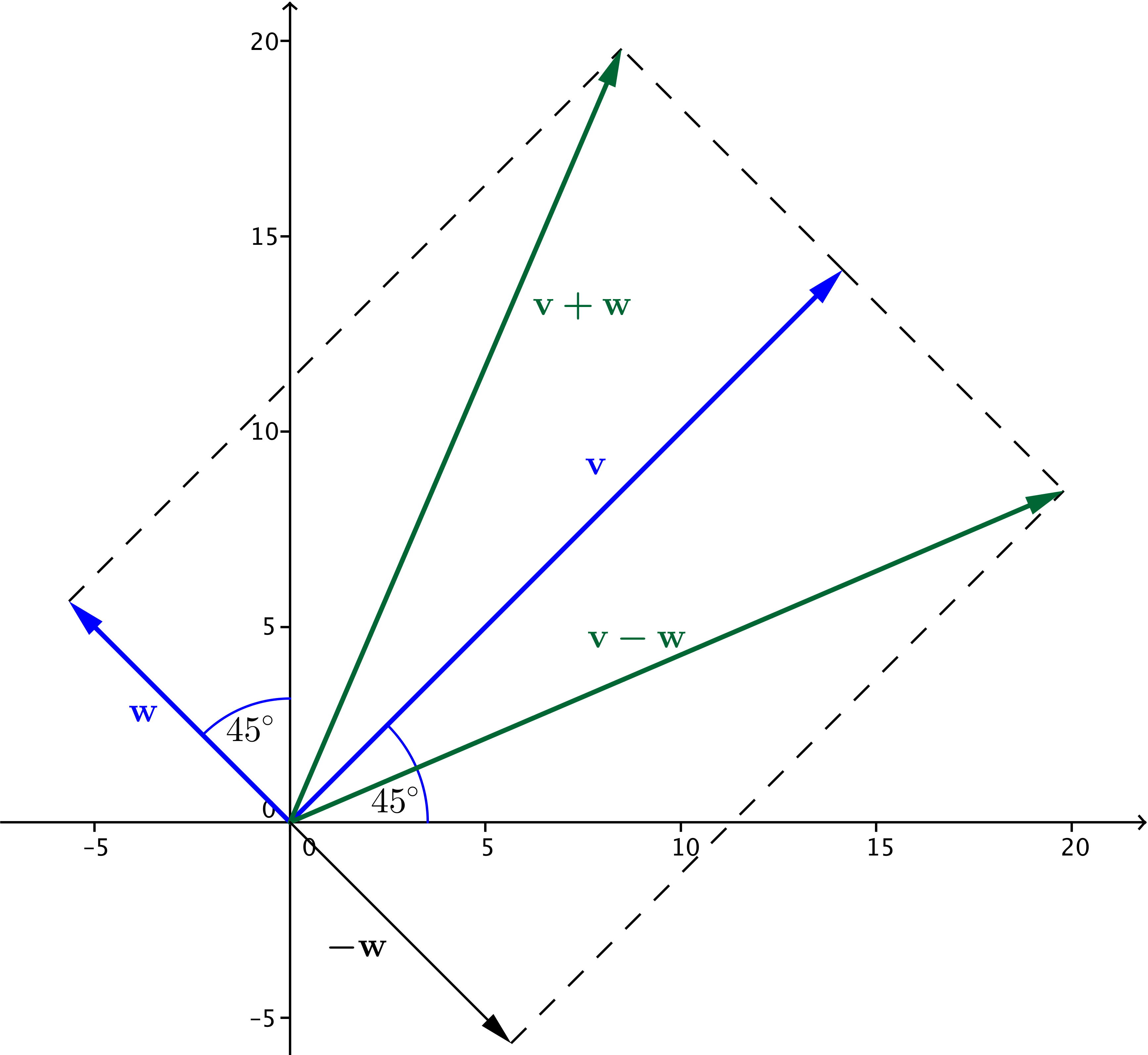 magnitude , direction  north of east  magnitude , direction  west of northThe tip of the vector  has coordinates  and tip of vector  has coordinates   Then the sum has tip 
  The rotation of  is , so .  The length of  is   Thus,  has magnitude approximately  
and direction  north of east. The difference has tip .  The rotation of  is , so   The length of 
 is   Thus, 
 has magnitude approximately  and direction  north of east. 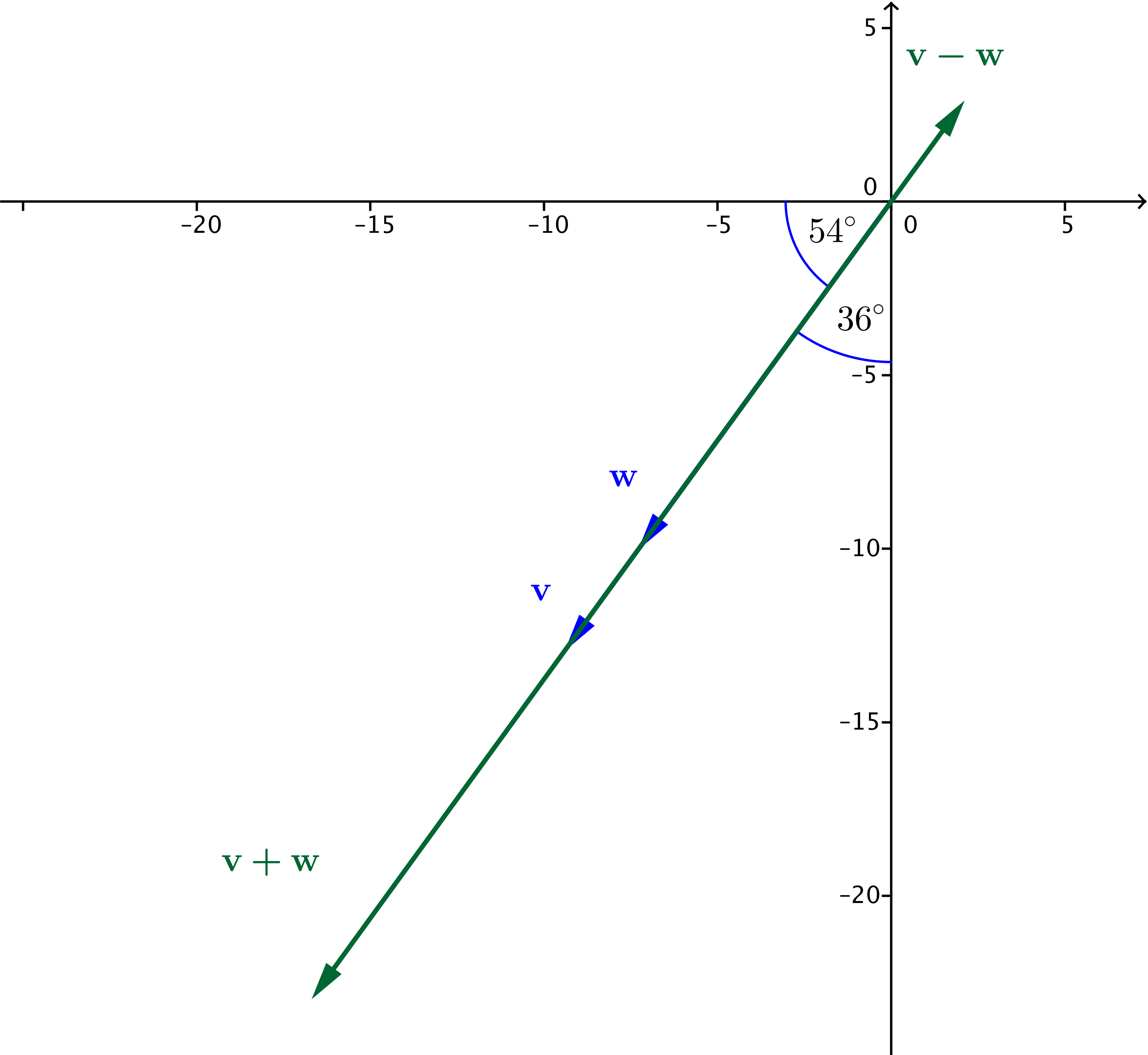   magnitude , direction  south of west  magnitude , direction  west of southSince  south of west and  west of south are the same direction, vectors  and  are collinear.  Thus, the vector  has length  and direction south of west.The vector  has length  and direction  north of east.Vectors  and  are given by specifying the length  and the amount of rotation from the positive -axis.  Find the length and direction of the sum  and the difference .   Give the magnitude to the nearest tenth of a unit and the direction to the nearest tenth of a degree.   magnitude , rotated  from the positive -axis  magnitude , rotated  from the positive -axisThe sum  has magnitude approximately  and direction  from the positive -axis.Since  lies in the second quadrant, it aligns with the terminal ray of rotation by 
  The vector  has magnitude approximately and direction  from the positive -axis.  magnitude , rotated  from the positive -axis  magnitude , rotated  from the positive -axisSince  lies in the third quadrant, it aligns with the terminal ray of rotation by 
The sum  has magnitude approximately  and direction  
from the positive -axis.Since  lies in the third quadrant, it aligns with the terminal ray of rotation by The difference  has magnitude approximately  and direction from the positive -axis.You hear a rattlesnake while out on a hike.  You abruptly stop hiking at point  and take eight steps.  Then you take another six steps.  For each distance below, draw a sketch to show how the sum of your two displacements might add so that you find yourself that distance from point .   Assume that your steps are a uniform size. steps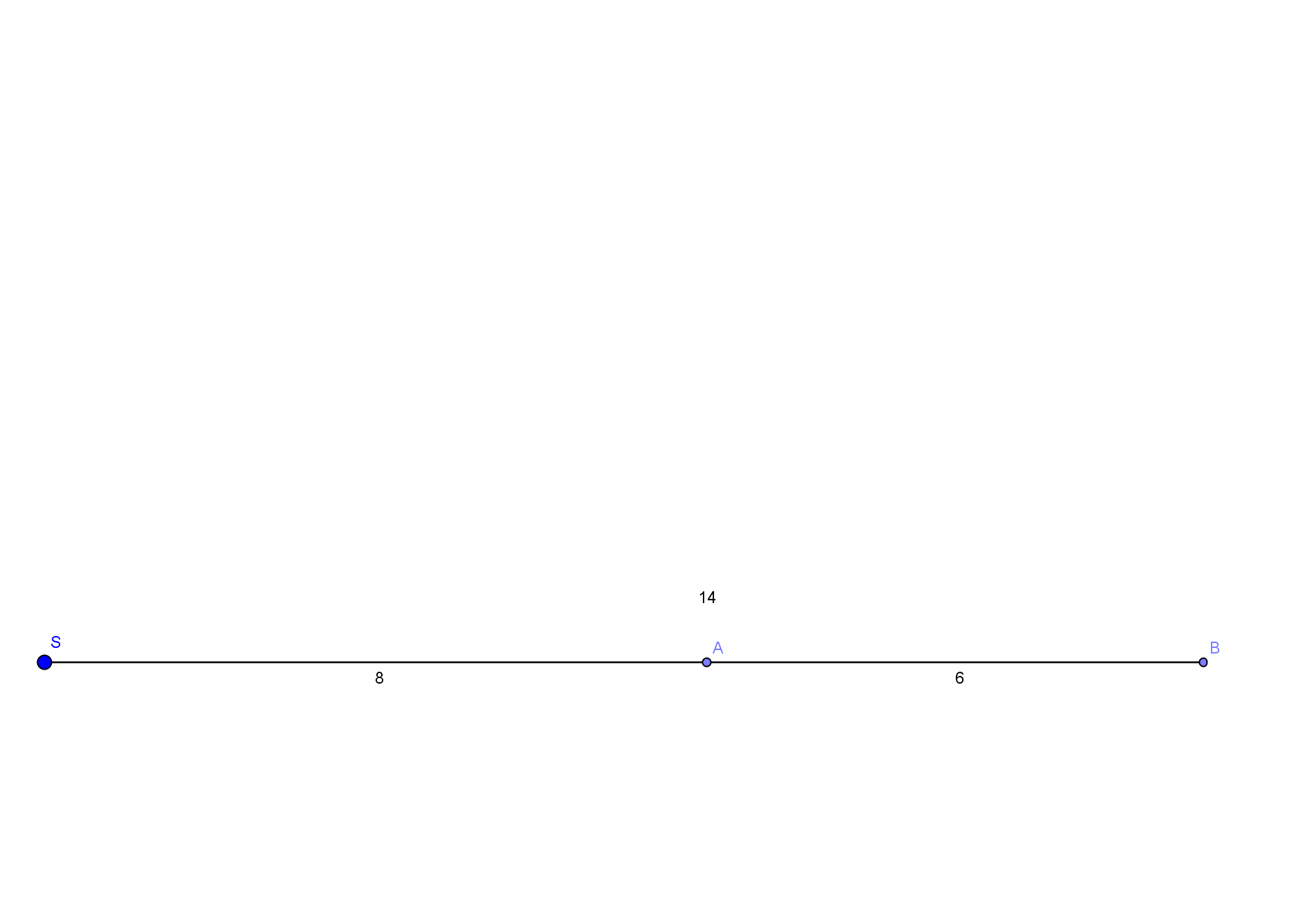 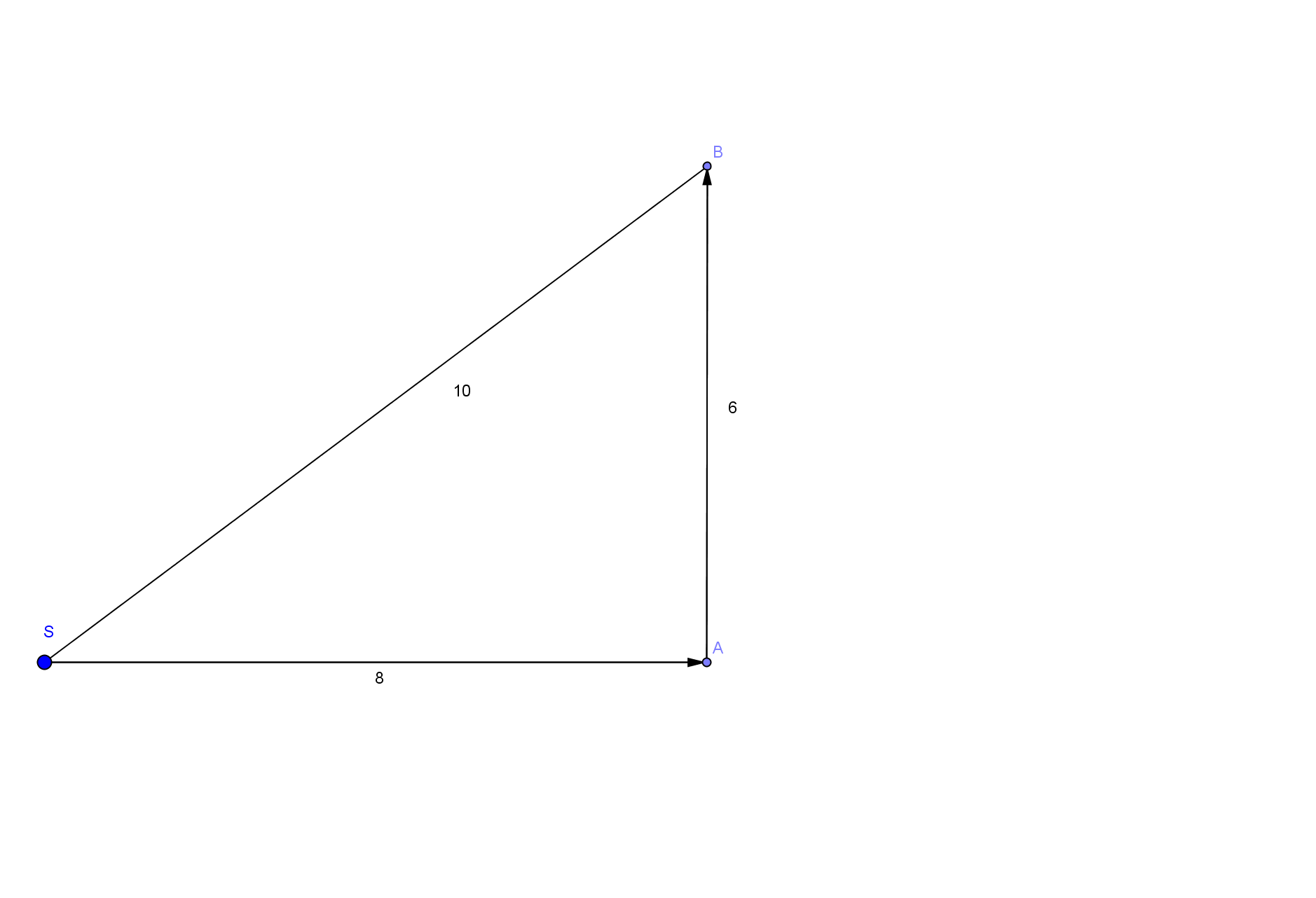  steps steps 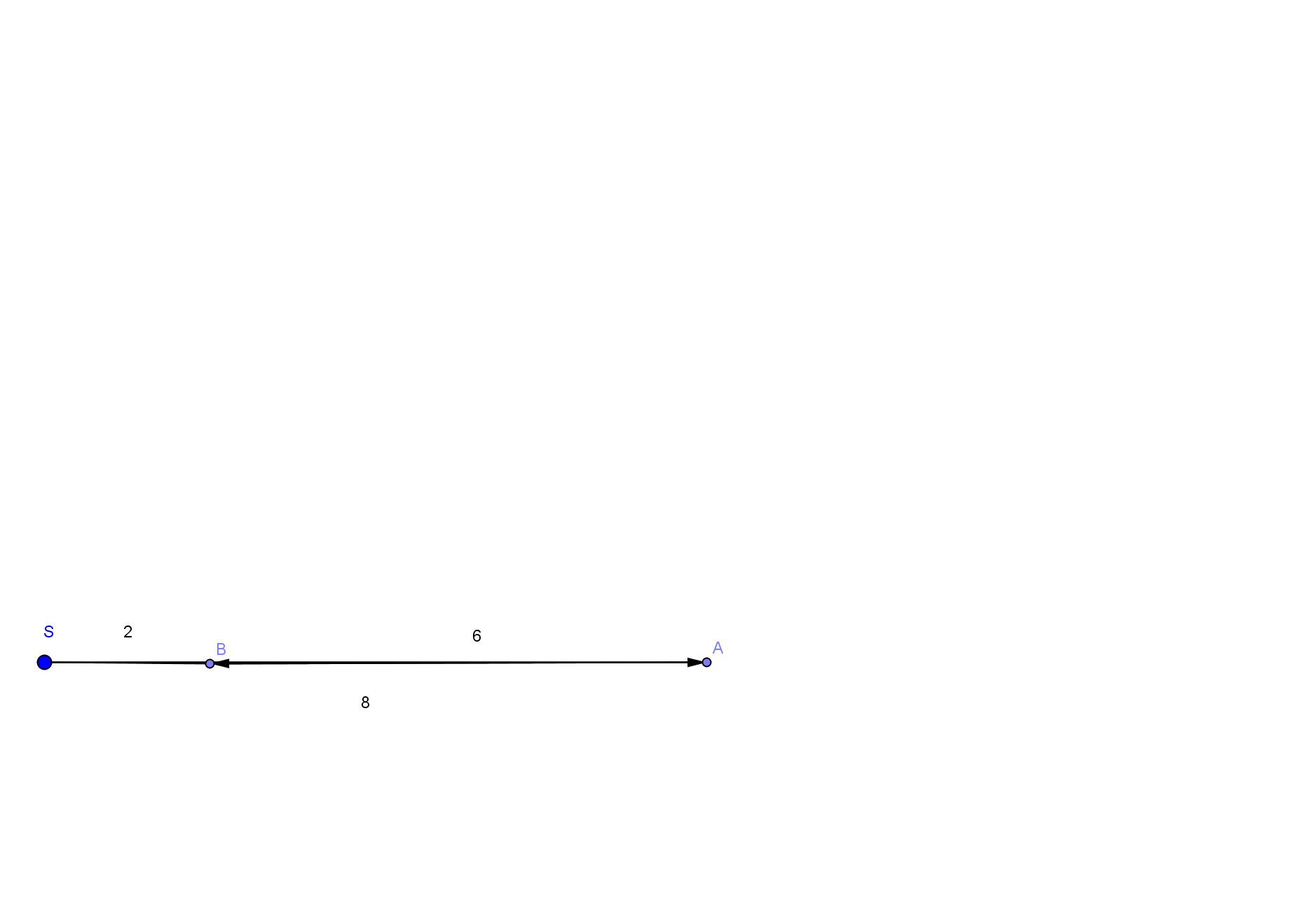 A delivery driver travels due north, then  due west, and then  north of west.  How far is he from his starting location?  Include a sketch with your answer.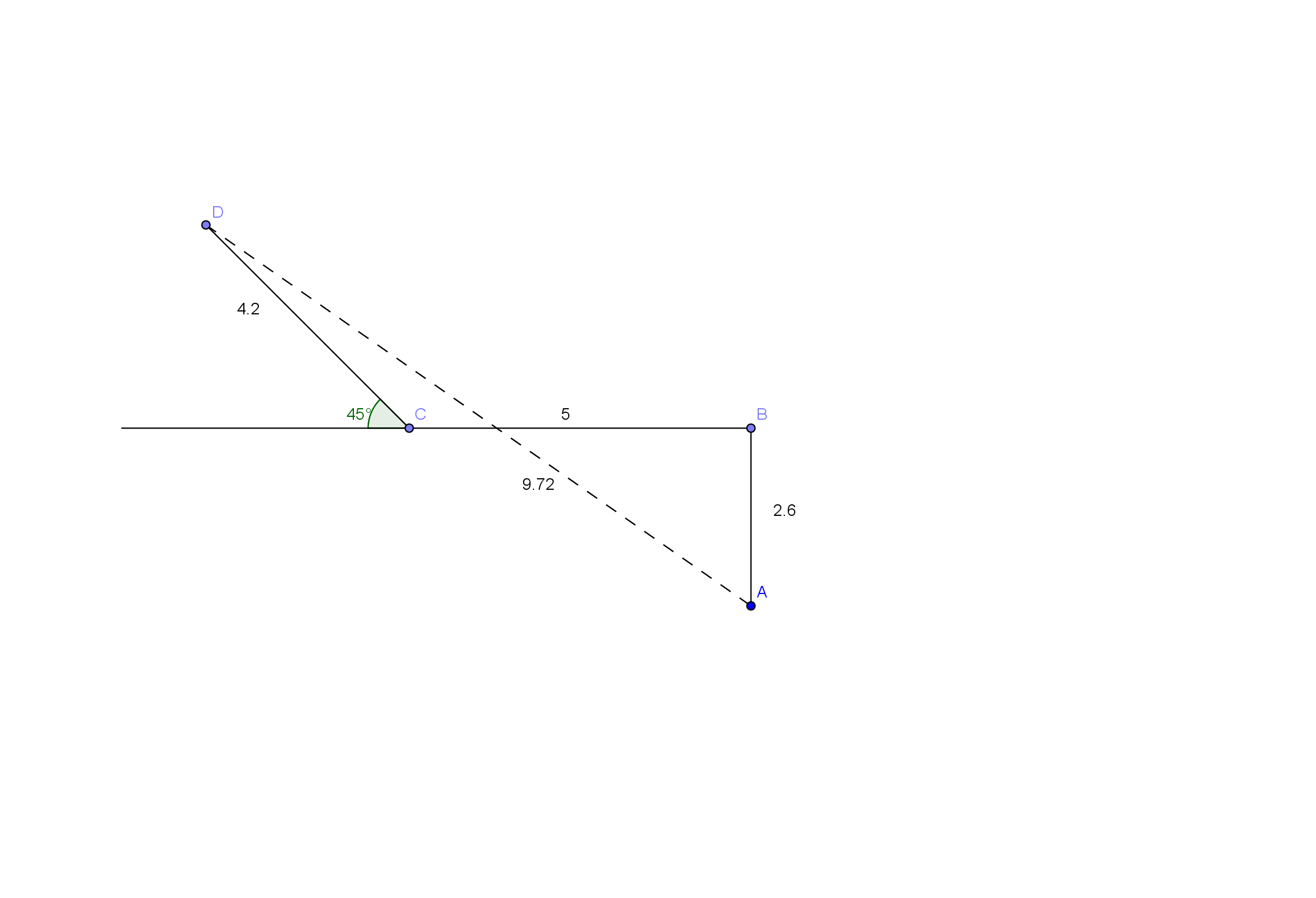 He is about  from his starting location. Morgan wants to swim directly across a river, from the east to the west side.  She swims at a rate of .  The current in the river is flowing due north at a rate of .  Which direction should she swim so that she travels due west across the river?There is no way for Morgan to swim due west if she can only swim at a rate of .  She would need to cancel out the north vector by swimming south at an equal rate ().  If she swims due south, she will still be swept downstream at a rate of.  A motorboat traveling at a speed of  pointed east encounters a current flowing at a speed  north.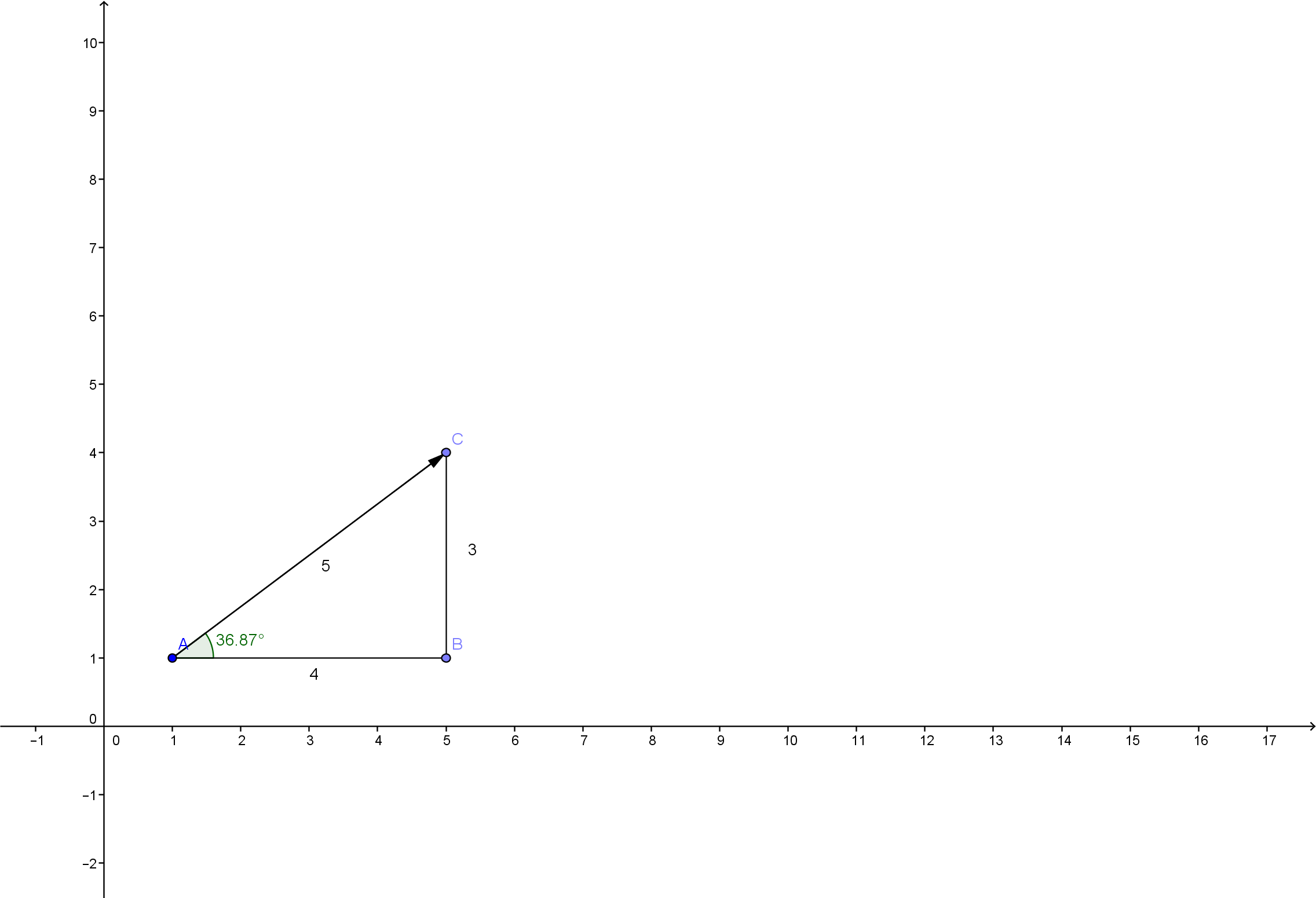 What is the speed and direction that the motorboat travels? The motorboat is traveling  at a direction  N of E.What distance downstream does the boat reach the opposite shore?Since the vectors are perpendicular, the north flowing current does not affect the easterly direction and vice versa.  It takes  seconds to reach the other side, and in that time the boat will have moved
downstream.A ball with mass  experiences a force due to gravity of Newtons directed vertically downward.  If this ball is rolling down a ramp that is  inclined from the horizontal, what is the magnitude of the force that is directed parallel to the ramp?  Assume that the ball is small enough so that all forces are acting at the point of contact of the ball and the ramp.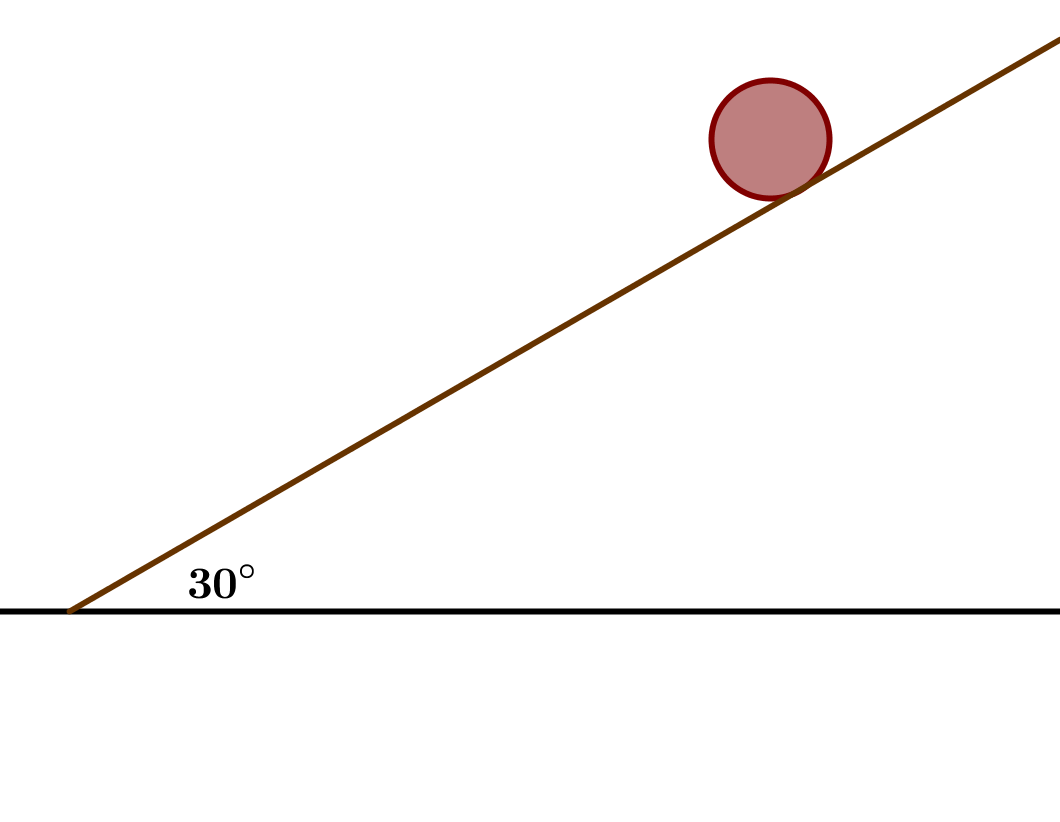 The diagram at right shows the forces that arise in this situation.  We know that the magnitude of  is  N, and we need to find the magnitude of vector   The three force vectors form a  triangle, so we know that Thus, 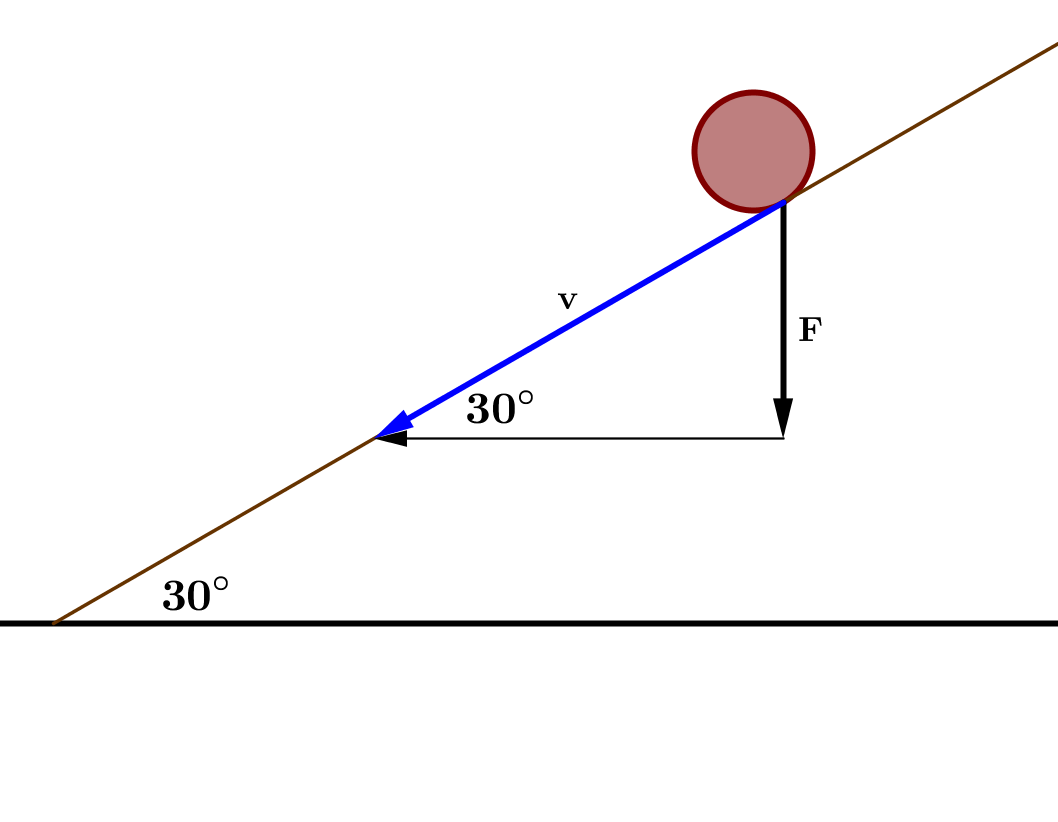 Therefore, the force along the ramp has magnitude Newtons. The stars in the Big Dipper may all appear to be the same distance from Earth, but they are, in fact, very far from each other.  Distances between stars are measured in light years, the distance that light travels in one year.  The star Alkaid at one end of the Big Dipper is  light years from Earth, and the star Dubhe at the other end of the Big Dipper is  light years from earth.  From the Earth, it appears that Alkaid and Dubhe are  apart.  Find the distance in light years between stars Alkaid and Dubhe.  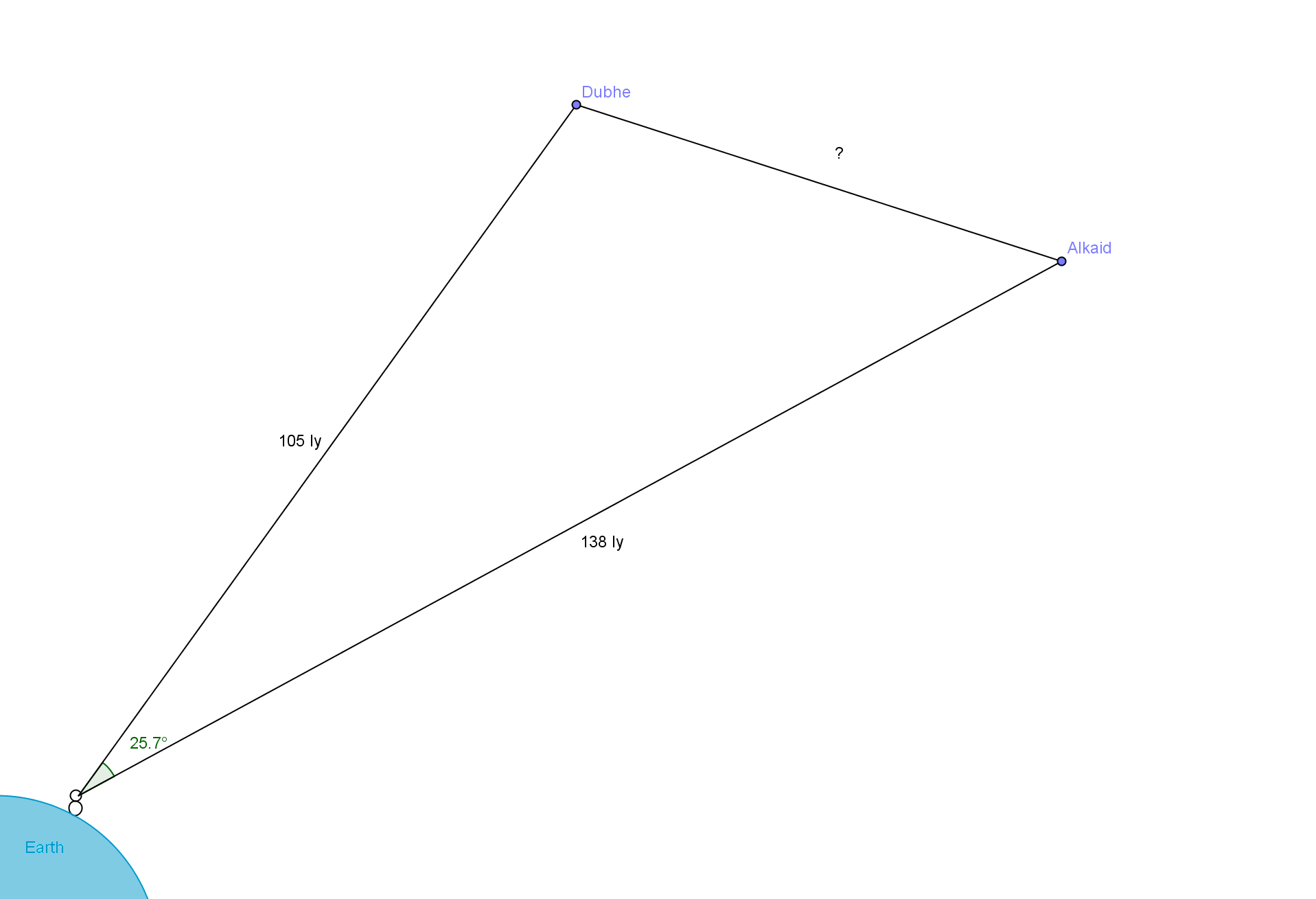 The angle of elevation does not matter and the only thing that does is the angle between them.  The distance between the two stars will be the same no matter what angle we observe them, so we can treat the Alkaid star as being at a direction of  and the Dubhe star as being at a direction of .  Then we find the difference between the two vectors, and we find that the distance between them is about  light years. A radio station has selected three listeners to compete for a prize buried in a large, flat field.  Starting in the center, the contestants were given a meter stick, a compass, a calculator, and a shovel.  Each contestant was given the following three vectors, in a different order for each contestant.,  east of north,  south of west due south.The three displacements led to the point where the prize was buried. The contestant that found the prize first won.  Instead of measuring immediately, the winner began by doing calculations on paper.  What did she calculate?The winner calculated the sum of the three vectors.  The prize is  to the west and  to the north.  This is only about away from the starting position, while someone following the directions blindly would travel a total of .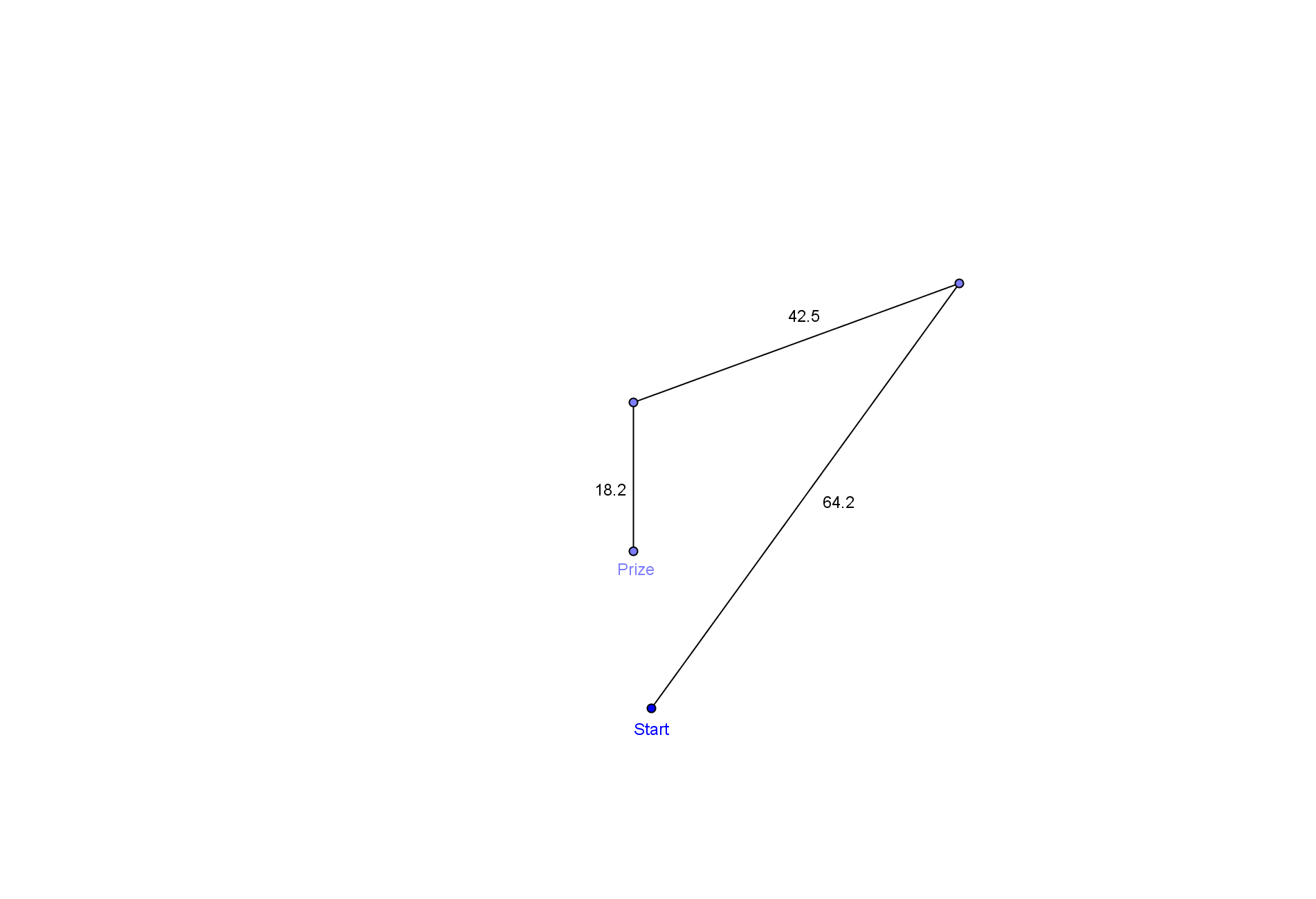 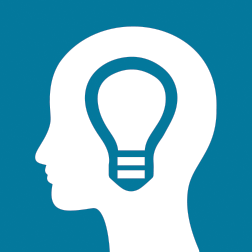 